от 14 декабря 2022 года									         № 1480Об утверждении Перечня автомобильных дорог 
общего пользования местного значения на территории городского 
округа город Шахунья Нижегородской областиВ соответствии с Федеральным законом от 06.10.2003 № 131-ФЗ «Об общих принципах организации местного самоуправления в Российской Федерации», Федеральным законом от 08.11.2007 № 257-ФЗ «Об автомобильных дорогах и о дорожной деятельности в Российской Федерации и о внесении изменений в отдельные законодательные акты Российской Федерации» администрация городского округа город Шахунья Нижегородской области  п о с т а н о в л я е т : 1. Утвердить прилагаемый Перечень автомобильных дорог общего пользования местного значения на территории городского округа город Шахунья Нижегородской области.2. Начальнику общего отдела администрации городского округа город Шахунья Нижегородской области обеспечить размещение настоящего постановления на официальном сайте администрации городского округа город Шахунья и в газете «Знамя труда».Настоящее постановление вступает в силу после его официального опубликования посредством размещения на официальном сайте администрации городского округа город Шахунья и в газете «Знамя труда».4. Со дня вступления в силу настоящего постановления считать утратившим силу постановления администрации городского округа город Шахунья Нижегородской области:- от 21 мая 2015 года № 630 «Об утверждении Перечня муниципальных автомобильных дорог общего пользования на территории городского округа город Шахунья Нижегородской области».- от 7 июня 2021 года № 622 «О внесении изменений в постановление администрации городского округа город Шахунья Нижегородской области от 21.05.2015 № 630 «Об утверждении Перечня муниципальных автомобильных дорог общего пользования на территории городского округа город Шахунья Нижегородской области». 5. Контроль за исполнением настоящего постановления возложить на заместителя главы администрации, начальника управления по работе с территориями и благоустройству администрации городского округа город Шахунья Нижегородской области Ю.А. Софронова.Глава местного самоуправлениягородского округа город Шахунья							   О.А.Дахно________________________________________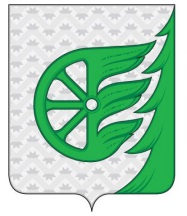 Администрация городского округа город ШахуньяНижегородской областиП О С Т А Н О В Л Е Н И ЕУтвержден 
постановлением администрации
 городского округа город Шахунья Нижегородской области 
от 14.12.2022 г. № 1480Утвержден 
постановлением администрации
 городского округа город Шахунья Нижегородской области 
от 14.12.2022 г. № 1480Утвержден 
постановлением администрации
 городского округа город Шахунья Нижегородской области 
от 14.12.2022 г. № 1480Утвержден 
постановлением администрации
 городского округа город Шахунья Нижегородской области 
от 14.12.2022 г. № 1480Утвержден 
постановлением администрации
 городского округа город Шахунья Нижегородской области 
от 14.12.2022 г. № 1480Утвержден 
постановлением администрации
 городского округа город Шахунья Нижегородской области 
от 14.12.2022 г. № 1480Утвержден 
постановлением администрации
 городского округа город Шахунья Нижегородской области 
от 14.12.2022 г. № 1480Утвержден 
постановлением администрации
 городского округа город Шахунья Нижегородской области 
от 14.12.2022 г. № 1480Утвержден 
постановлением администрации
 городского округа город Шахунья Нижегородской области 
от 14.12.2022 г. № 1480Утвержден 
постановлением администрации
 городского округа город Шахунья Нижегородской области 
от 14.12.2022 г. № 1480Утвержден 
постановлением администрации
 городского округа город Шахунья Нижегородской области 
от 14.12.2022 г. № 1480Утвержден 
постановлением администрации
 городского округа город Шахунья Нижегородской области 
от 14.12.2022 г. № 1480Утвержден 
постановлением администрации
 городского округа город Шахунья Нижегородской области 
от 14.12.2022 г. № 1480Утвержден 
постановлением администрации
 городского округа город Шахунья Нижегородской области 
от 14.12.2022 г. № 1480Утвержден 
постановлением администрации
 городского округа город Шахунья Нижегородской области 
от 14.12.2022 г. № 1480Утвержден 
постановлением администрации
 городского округа город Шахунья Нижегородской области 
от 14.12.2022 г. № 1480Утвержден 
постановлением администрации
 городского округа город Шахунья Нижегородской области 
от 14.12.2022 г. № 1480Утвержден 
постановлением администрации
 городского округа город Шахунья Нижегородской области 
от 14.12.2022 г. № 1480Утвержден 
постановлением администрации
 городского округа город Шахунья Нижегородской области 
от 14.12.2022 г. № 1480Утвержден 
постановлением администрации
 городского округа город Шахунья Нижегородской области 
от 14.12.2022 г. № 1480Утвержден 
постановлением администрации
 городского округа город Шахунья Нижегородской области 
от 14.12.2022 г. № 1480Утвержден 
постановлением администрации
 городского округа город Шахунья Нижегородской области 
от 14.12.2022 г. № 1480Утвержден 
постановлением администрации
 городского округа город Шахунья Нижегородской области 
от 14.12.2022 г. № 1480Утвержден 
постановлением администрации
 городского округа город Шахунья Нижегородской области 
от 14.12.2022 г. № 1480Утвержден 
постановлением администрации
 городского округа город Шахунья Нижегородской области 
от 14.12.2022 г. № 1480Утвержден 
постановлением администрации
 городского округа город Шахунья Нижегородской области 
от 14.12.2022 г. № 1480Утвержден 
постановлением администрации
 городского округа город Шахунья Нижегородской области 
от 14.12.2022 г. № 1480Утвержден 
постановлением администрации
 городского округа город Шахунья Нижегородской области 
от 14.12.2022 г. № 1480Утвержден 
постановлением администрации
 городского округа город Шахунья Нижегородской области 
от 14.12.2022 г. № 1480Утвержден 
постановлением администрации
 городского округа город Шахунья Нижегородской области 
от 14.12.2022 г. № 1480Утвержден 
постановлением администрации
 городского округа город Шахунья Нижегородской области 
от 14.12.2022 г. № 1480Утвержден 
постановлением администрации
 городского округа город Шахунья Нижегородской области 
от 14.12.2022 г. № 1480Утвержден 
постановлением администрации
 городского округа город Шахунья Нижегородской области 
от 14.12.2022 г. № 1480Утвержден 
постановлением администрации
 городского округа город Шахунья Нижегородской области 
от 14.12.2022 г. № 1480Утвержден 
постановлением администрации
 городского округа город Шахунья Нижегородской области 
от 14.12.2022 г. № 1480Утвержден 
постановлением администрации
 городского округа город Шахунья Нижегородской области 
от 14.12.2022 г. № 1480Перечень автомобильных дорог общего пользования местного значения на территории
 городского округа город Шахунья Нижегородской областиПеречень автомобильных дорог общего пользования местного значения на территории
 городского округа город Шахунья Нижегородской областиПеречень автомобильных дорог общего пользования местного значения на территории
 городского округа город Шахунья Нижегородской областиПеречень автомобильных дорог общего пользования местного значения на территории
 городского округа город Шахунья Нижегородской областиПеречень автомобильных дорог общего пользования местного значения на территории
 городского округа город Шахунья Нижегородской областиПеречень автомобильных дорог общего пользования местного значения на территории
 городского округа город Шахунья Нижегородской областиПеречень автомобильных дорог общего пользования местного значения на территории
 городского округа город Шахунья Нижегородской областиПеречень автомобильных дорог общего пользования местного значения на территории
 городского округа город Шахунья Нижегородской областиПеречень автомобильных дорог общего пользования местного значения на территории
 городского округа город Шахунья Нижегородской областиПеречень автомобильных дорог общего пользования местного значения на территории
 городского округа город Шахунья Нижегородской областиПеречень автомобильных дорог общего пользования местного значения на территории
 городского округа город Шахунья Нижегородской областиПеречень автомобильных дорог общего пользования местного значения на территории
 городского округа город Шахунья Нижегородской областиПеречень автомобильных дорог общего пользования местного значения на территории
 городского округа город Шахунья Нижегородской областиПеречень автомобильных дорог общего пользования местного значения на территории
 городского округа город Шахунья Нижегородской областиПеречень автомобильных дорог общего пользования местного значения на территории
 городского округа город Шахунья Нижегородской областиПеречень автомобильных дорог общего пользования местного значения на территории
 городского округа город Шахунья Нижегородской областиПеречень автомобильных дорог общего пользования местного значения на территории
 городского округа город Шахунья Нижегородской областиПеречень автомобильных дорог общего пользования местного значения на территории
 городского округа город Шахунья Нижегородской областиПеречень автомобильных дорог общего пользования местного значения на территории
 городского округа город Шахунья Нижегородской областиПеречень автомобильных дорог общего пользования местного значения на территории
 городского округа город Шахунья Нижегородской областиПеречень автомобильных дорог общего пользования местного значения на территории
 городского округа город Шахунья Нижегородской областиПеречень автомобильных дорог общего пользования местного значения на территории
 городского округа город Шахунья Нижегородской областиПеречень автомобильных дорог общего пользования местного значения на территории
 городского округа город Шахунья Нижегородской областиПеречень автомобильных дорог общего пользования местного значения на территории
 городского округа город Шахунья Нижегородской областиПеречень автомобильных дорог общего пользования местного значения на территории
 городского округа город Шахунья Нижегородской областиПеречень автомобильных дорог общего пользования местного значения на территории
 городского округа город Шахунья Нижегородской областиПеречень автомобильных дорог общего пользования местного значения на территории
 городского округа город Шахунья Нижегородской областиПеречень автомобильных дорог общего пользования местного значения на территории
 городского округа город Шахунья Нижегородской областиПеречень автомобильных дорог общего пользования местного значения на территории
 городского округа город Шахунья Нижегородской областиПеречень автомобильных дорог общего пользования местного значения на территории
 городского округа город Шахунья Нижегородской областиПеречень автомобильных дорог общего пользования местного значения на территории
 городского округа город Шахунья Нижегородской областиПеречень автомобильных дорог общего пользования местного значения на территории
 городского округа город Шахунья Нижегородской областиПеречень автомобильных дорог общего пользования местного значения на территории
 городского округа город Шахунья Нижегородской областиПеречень автомобильных дорог общего пользования местного значения на территории
 городского округа город Шахунья Нижегородской области*ширина п.ч. по паспорту а.д. или по фактически выполненным ремонтно-восстановительным работам (за 2021-2022 г.)*ширина п.ч. по паспорту а.д. или по фактически выполненным ремонтно-восстановительным работам (за 2021-2022 г.)*ширина п.ч. по паспорту а.д. или по фактически выполненным ремонтно-восстановительным работам (за 2021-2022 г.)*ширина п.ч. по паспорту а.д. или по фактически выполненным ремонтно-восстановительным работам (за 2021-2022 г.)*ширина п.ч. по паспорту а.д. или по фактически выполненным ремонтно-восстановительным работам (за 2021-2022 г.)*ширина п.ч. по паспорту а.д. или по фактически выполненным ремонтно-восстановительным работам (за 2021-2022 г.)*ширина п.ч. по паспорту а.д. или по фактически выполненным ремонтно-восстановительным работам (за 2021-2022 г.)*ширина п.ч. по паспорту а.д. или по фактически выполненным ремонтно-восстановительным работам (за 2021-2022 г.)*ширина п.ч. по паспорту а.д. или по фактически выполненным ремонтно-восстановительным работам (за 2021-2022 г.)*ширина п.ч. по паспорту а.д. или по фактически выполненным ремонтно-восстановительным работам (за 2021-2022 г.)*ширина п.ч. по паспорту а.д. или по фактически выполненным ремонтно-восстановительным работам (за 2021-2022 г.)*ширина п.ч. по паспорту а.д. или по фактически выполненным ремонтно-восстановительным работам (за 2021-2022 г.)Наименование района/ городского округаНаименование района/ городского округаТерриториальное расположение автодорогиТерриториальное расположение автодороги№ п/пИдентификационные номера автомобильных дорогНаименование автодорогиНаименование автодорогиНаименование автодорогиНаименование автодорогиНаименование автодорогиТип покрытия/ протяженность, кмТип покрытия/ протяженность, кмТип покрытия/ протяженность, кмШирина п.ч.*, мКатегория дорогиПроходит муниципальный маршрутНаименование района/ городского округаНаименование района/ городского округаТерриториальное расположение автодорогиТерриториальное расположение автодороги№ п/пИдентификационные номера автомобильных дорогНаименование автодорогиНаименование автодорогиНаименование автодорогиНаименование автодорогиНаименование автодорогиТип покрытия/ протяженность, кмТип покрытия/ протяженность, кмТип покрытия/ протяженность, кмШирина п.ч.*, мКатегория дорогиПроходит муниципальный маршрутНаименование района/ городского округаНаименование района/ городского округаТерриториальное расположение автодорогиТерриториальное расположение автодороги№ п/пИдентификационные номера автомобильных дорогНаименование автодорогиНаименование автодорогиНаименование автодорогиНаименование автодорогиНаименование автодорогиТип покрытия/ протяженность, кмТип покрытия/ протяженность, кмТип покрытия/ протяженность, кмШирина п.ч.*, мКатегория дорогиПроходит муниципальный маршрутНаименование района/ городского округаНаименование района/ городского округаТерриториальное расположение автодорогиТерриториальное расположение автодороги№ п/пИдентификационные номера автомобильных дорогНаименование автодорогиНаименование автодорогиНаименование автодорогиНаименование автодорогиНаименование автодорогиАсфальтЩебеньГрунтШирина п.ч.*, мКатегория дорогиПроходит муниципальный маршрутУправление по работе с территориями и благоустройству администрации г.о.г. Шахунья Нижегородской обл. (г. Шахунья)Управление по работе с территориями и благоустройству администрации г.о.г. Шахунья Нижегородской обл. (г. Шахунья)Управление по работе с территориями и благоустройству администрации г.о.г. Шахунья Нижегородской обл. (г. Шахунья)Управление по работе с территориями и благоустройству администрации г.о.г. Шахунья Нижегородской обл. (г. Шахунья)Управление по работе с территориями и благоустройству администрации г.о.г. Шахунья Нижегородской обл. (г. Шахунья)Управление по работе с территориями и благоустройству администрации г.о.г. Шахунья Нижегородской обл. (г. Шахунья)Управление по работе с территориями и благоустройству администрации г.о.г. Шахунья Нижегородской обл. (г. Шахунья)Управление по работе с территориями и благоустройству администрации г.о.г. Шахунья Нижегородской обл. (г. Шахунья)Управление по работе с территориями и благоустройству администрации г.о.г. Шахунья Нижегородской обл. (г. Шахунья)Управление по работе с территориями и благоустройству администрации г.о.г. Шахунья Нижегородской обл. (г. Шахунья)Управление по работе с территориями и благоустройству администрации г.о.г. Шахунья Нижегородской обл. (г. Шахунья)Управление по работе с территориями и благоустройству администрации г.о.г. Шахунья Нижегородской обл. (г. Шахунья)Управление по работе с территориями и благоустройству администрации г.о.г. Шахунья Нижегородской обл. (г. Шахунья)Управление по работе с территориями и благоустройству администрации г.о.г. Шахунья Нижегородской обл. (г. Шахунья)Управление по работе с территориями и благоустройству администрации г.о.г. Шахунья Нижегородской обл. (г. Шахунья)Управление по работе с территориями и благоустройству администрации г.о.г. Шахунья Нижегородской обл. (г. Шахунья)Управление по работе с территориями и благоустройству администрации г.о.г. Шахунья Нижегородской обл. (г. Шахунья)городской округ город Шахунья, Нижегородской областигородской округ город Шахунья, Нижегородской областиНижегородская область, город ШахуньяНижегородская область, город Шахунья122-458 ОП МГ 001улица 8-е Мартаулица 8-е Мартаулица 8-е Мартаулица 8-е Мартаулица 8-е Марта1,3201,8404,50IVгородской округ город Шахунья, Нижегородской областигородской округ город Шахунья, Нижегородской областиНижегородская область, город ШахуньяНижегородская область, город Шахунья222-458 ОП МГ 002улица 85-я Гвардейскаяулица 85-я Гвардейскаяулица 85-я Гвардейскаяулица 85-я Гвардейскаяулица 85-я Гвардейская0,5400,6504,0-6,0Vгородской округ город Шахунья, Нижегородской областигородской округ город Шахунья, Нижегородской областиНижегородская область, город ШахуньяНижегородская область, город Шахунья322-458 ОП МГ 003улица Белинскогоулица Белинскогоулица Белинскогоулица Белинскогоулица Белинского0,4500,3304,5-5,0IVгородской округ город Шахунья, Нижегородской областигородской округ город Шахунья, Нижегородской областиНижегородская область, город ШахуньяНижегородская область, город Шахунья422-458 ОП МГ 004переулок Больничныйпереулок Больничныйпереулок Больничныйпереулок Больничныйпереулок Больничный0,1600,130Vгородской округ город Шахунья, Нижегородской областигородской округ город Шахунья, Нижегородской областиНижегородская область, город ШахуньяНижегородская область, город Шахунья522-458 ОП МГ 005переулок Весеннийпереулок Весеннийпереулок Весеннийпереулок Весеннийпереулок Весенний0,170Vгородской округ город Шахунья, Нижегородской областигородской округ город Шахунья, Нижегородской областиНижегородская область, город ШахуньяНижегородская область, город Шахунья622-458 ОП МГ 006улица Вокзальнаяулица Вокзальнаяулица Вокзальнаяулица Вокзальнаяулица Вокзальная0,0600,250Vгородской округ город Шахунья, Нижегородской областигородской округ город Шахунья, Нижегородской областиНижегородская область, город ШахуньяНижегородская область, город Шахунья722-458 ОП МГ 007улица Восточнаяулица Восточнаяулица Восточнаяулица Восточнаяулица Восточная0,3400,540Vгородской округ город Шахунья, Нижегородской областигородской округ город Шахунья, Нижегородской областиНижегородская область, город ШахуньяНижегородская область, город Шахунья822-458 ОП МГ 008улица Гагаринаулица Гагаринаулица Гагаринаулица Гагаринаулица Гагарина2,4404,5-8,4III-IV+городской округ город Шахунья, Нижегородской областигородской округ город Шахунья, Нижегородской областиНижегородская область, город ШахуньяНижегородская область, город Шахунья922-458 ОП МГ 009Гагаринская подстанцияГагаринская подстанцияГагаринская подстанцияГагаринская подстанцияГагаринская подстанция0,160Vгородской округ город Шахунья, Нижегородской областигородской округ город Шахунья, Нижегородской областиНижегородская область, город ШахуньяНижегородская область, город Шахунья1022-458 ОП МГ 010переулок Гайдарапереулок Гайдарапереулок Гайдарапереулок Гайдарапереулок Гайдара0,220Vгородской округ город Шахунья, Нижегородской областигородской округ город Шахунья, Нижегородской областиНижегородская область, город ШахуньяНижегородская область, город Шахунья1122-458 ОП МГ 011улица Гастеллоулица Гастеллоулица Гастеллоулица Гастеллоулица Гастелло0,250Vгородской округ город Шахунья, Нижегородской областигородской округ город Шахунья, Нижегородской областиНижегородская область, город ШахуньяНижегородская область, город Шахунья1222-458 ОП МГ 012улица Генерала Веденина (от начала до 85-я Гвардейская)улица Генерала Веденина (от начала до 85-я Гвардейская)улица Генерала Веденина (от начала до 85-я Гвардейская)улица Генерала Веденина (от начала до 85-я Гвардейская)улица Генерала Веденина (от начала до 85-я Гвардейская)0,2700,2706,00IIIгородской округ город Шахунья, Нижегородской областигородской округ город Шахунья, Нижегородской областиНижегородская область, город ШахуньяНижегородская область, город Шахунья1322-458 ОП МГ 013улица Генерала Веденина (от Советская до Тургенева)улица Генерала Веденина (от Советская до Тургенева)улица Генерала Веденина (от Советская до Тургенева)улица Генерала Веденина (от Советская до Тургенева)улица Генерала Веденина (от Советская до Тургенева)0,6605,0-6,0III+городской округ город Шахунья, Нижегородской областигородской округ город Шахунья, Нижегородской областиНижегородская область, город ШахуньяНижегородская область, город Шахунья1422-458 ОП МГ 014улица Герценаулица Герценаулица Герценаулица Герценаулица Герцена0,350IVгородской округ город Шахунья, Нижегородской областигородской округ город Шахунья, Нижегородской областиНижегородская область, город ШахуньяНижегородская область, город Шахунья1522-458 ОП МГ 015переулок Гоголяпереулок Гоголяпереулок Гоголяпереулок Гоголяпереулок Гоголя0,200Vгородской округ город Шахунья, Нижегородской областигородской округ город Шахунья, Нижегородской областиНижегородская область, город ШахуньяНижегородская область, город Шахунья1622-458 ОП МГ 016улица Горькогоулица Горькогоулица Горькогоулица Горькогоулица Горького0,550Vгородской округ город Шахунья, Нижегородской областигородской округ город Шахунья, Нижегородской областиНижегородская область, город ШахуньяНижегородская область, город Шахунья1722-458 ОП МГ 017улица Гризодубовой улица Гризодубовой улица Гризодубовой улица Гризодубовой улица Гризодубовой  0,8080,1014,5-5,5Vгородской округ город Шахунья, Нижегородской областигородской округ город Шахунья, Нижегородской областиНижегородская область, город ШахуньяНижегородская область, город Шахунья1822-458 ОП МГ 018улица Деповская улица Деповская улица Деповская улица Деповская улица Деповская 0,200Vгородской округ город Шахунья, Нижегородской областигородской округ город Шахунья, Нижегородской областиНижегородская область, город ШахуньяНижегородская область, город Шахунья1922-458 ОП МГ 019улица Дзержинскогоулица Дзержинскогоулица Дзержинскогоулица Дзержинскогоулица Дзержинского0,9494,5-6,0Vгородской округ город Шахунья, Нижегородской областигородской округ город Шахунья, Нижегородской областиНижегородская область, город ШахуньяНижегородская область, город Шахунья2022-458 ОП МГ 020переулок Железнодорожныйпереулок Железнодорожныйпереулок Железнодорожныйпереулок Железнодорожныйпереулок Железнодорожный0,180Vгородской округ город Шахунья, Нижегородской областигородской округ город Шахунья, Нижегородской областиНижегородская область, город ШахуньяНижегородская область, город Шахунья2122-458 ОП МГ 021переулок Заводскойпереулок Заводскойпереулок Заводскойпереулок Заводскойпереулок Заводской0,380IVгородской округ город Шахунья, Нижегородской областигородской округ город Шахунья, Нижегородской областиНижегородская область, город ШахуньяНижегородская область, город Шахунья2222-458 ОП МГ 022переулок Западныйпереулок Западныйпереулок Западныйпереулок Западныйпереулок Западный0,280Vгородской округ город Шахунья, Нижегородской областигородской округ город Шахунья, Нижегородской областиНижегородская область, город ШахуньяНижегородская область, город Шахунья2322-458 ОП МГ 023улица Заречнаяулица Заречнаяулица Заречнаяулица Заречнаяулица Заречная0,400Vгородской округ город Шахунья, Нижегородской областигородской округ город Шахунья, Нижегородской областиНижегородская область, город ШахуньяНижегородская область, город Шахунья2422-458 ОП МГ 024улица Зеленаяулица Зеленаяулица Зеленаяулица Зеленаяулица Зеленая0,3800,450Vгородской округ город Шахунья, Нижегородской областигородской округ город Шахунья, Нижегородской областиНижегородская область, город ШахуньяНижегородская область, город Шахунья2522-458 ОП МГ 025улица Интернациональнаяулица Интернациональнаяулица Интернациональнаяулица Интернациональнаяулица Интернациональная0,7664,0-4,5Vгородской округ город Шахунья, Нижегородской областигородской округ город Шахунья, Нижегородской областиНижегородская область, город ШахуньяНижегородская область, город Шахунья2622-458 ОП МГ 026улица Карла Марксаулица Карла Марксаулица Карла Марксаулица Карла Марксаулица Карла Маркса0,2502,9604,50Vгородской округ город Шахунья, Нижегородской областигородской округ город Шахунья, Нижегородской областиНижегородская область, город ШахуньяНижегородская область, город Шахунья2722-458 ОП МГ 027улица Кироваулица Кироваулица Кироваулица Кироваулица Кирова0,5200,8804,5-5,0Vгородской округ город Шахунья, Нижегородской областигородской округ город Шахунья, Нижегородской областиНижегородская область, город ШахуньяНижегородская область, город Шахунья2822-458 ОП МГ 028улица Кисловаулица Кисловаулица Кисловаулица Кисловаулица Кислова0,260Vгородской округ город Шахунья, Нижегородской областигородской округ город Шахунья, Нижегородской областиНижегородская область, город ШахуньяНижегородская область, город Шахунья2922-458 ОП МГ 029улица Комароваулица Комароваулица Комароваулица Комароваулица Комарова0,890IVгородской округ город Шахунья, Нижегородской областигородской округ город Шахунья, Нижегородской областиНижегородская область, город ШахуньяНижегородская область, город Шахунья3022-458 ОП МГ 030улица Коминтернаулица Коминтернаулица Коминтернаулица Коминтернаулица Коминтерна1,4300,950III+городской округ город Шахунья, Нижегородской областигородской округ город Шахунья, Нижегородской областиНижегородская область, город ШахуньяНижегородская область, город Шахунья3122-458 ОП МГ 031параллельно улице Коммунистической (от Зеленой до Семейного по м. Южному)параллельно улице Коммунистической (от Зеленой до Семейного по м. Южному)параллельно улице Коммунистической (от Зеленой до Семейного по м. Южному)параллельно улице Коммунистической (от Зеленой до Семейного по м. Южному)параллельно улице Коммунистической (от Зеленой до Семейного по м. Южному)0,250Vгородской округ город Шахунья, Нижегородской областигородской округ город Шахунья, Нижегородской областиНижегородская область, город ШахуньяНижегородская область, город Шахунья3222-458 ОП МГ 032улица Комсомольскаяулица Комсомольскаяулица Комсомольскаяулица Комсомольскаяулица Комсомольская1,940III+городской округ город Шахунья, Нижегородской областигородской округ город Шахунья, Нижегородской областиНижегородская область, город ШахуньяНижегородская область, город Шахунья3322-458 ОП МГ 033улица Костылеваулица Костылеваулица Костылеваулица Костылеваулица Костылева0,350Vгородской округ город Шахунья, Нижегородской областигородской округ город Шахунья, Нижегородской областиНижегородская область, город ШахуньяНижегородская область, город Шахунья3422-458 ОП МГ 034переулок Кошевогопереулок Кошевогопереулок Кошевогопереулок Кошевогопереулок Кошевого0,270Vгородской округ город Шахунья, Нижегородской областигородской округ город Шахунья, Нижегородской областиНижегородская область, город ШахуньяНижегородская область, город Шахунья3522-458 ОП МГ 035улица Красноармейскаяулица Красноармейскаяулица Красноармейскаяулица Красноармейскаяулица Красноармейская0,440Vгородской округ город Шахунья, Нижегородской областигородской округ город Шахунья, Нижегородской областиНижегородская область, город ШахуньяНижегородская область, город Шахунья3622-458 ОП МГ 036улица Краснофлотскаяулица Краснофлотскаяулица Краснофлотскаяулица Краснофлотскаяулица Краснофлотская0,2400,160Vгородской округ город Шахунья, Нижегородской областигородской округ город Шахунья, Нижегородской областиНижегородская область, город ШахуньяНижегородская область, город Шахунья3722-458 ОП МГ 037улица Крупскойулица Крупскойулица Крупскойулица Крупскойулица Крупской1,1000,3004,5-6,5III+городской округ город Шахунья, Нижегородской областигородской округ город Шахунья, Нижегородской областиНижегородская область, город ШахуньяНижегородская область, город Шахунья3822-458 ОП МГ 038улица Кулибинаулица Кулибинаулица Кулибинаулица Кулибинаулица Кулибина0,250Vгородской округ город Шахунья, Нижегородской областигородской округ город Шахунья, Нижегородской областиНижегородская область, город ШахуньяНижегородская область, город Шахунья3922-458 ОП МГ 039улица Кутузоваулица Кутузоваулица Кутузоваулица Кутузоваулица Кутузова0,1900,060Vгородской округ город Шахунья, Нижегородской областигородской округ город Шахунья, Нижегородской областиНижегородская область, город ШахуньяНижегородская область, город Шахунья4022-458 ОП МГ 040улица Леваневскогоулица Леваневскогоулица Леваневскогоулица Леваневскогоулица Леваневского0,9010,1194,5-6,0Vгородской округ город Шахунья, Нижегородской областигородской округ город Шахунья, Нижегородской областиНижегородская область, город ШахуньяНижегородская область, город Шахунья4122-458 ОП МГ 041улица Ленинаулица Ленинаулица Ленинаулица Ленинаулица Ленина2,1701,000III+городской округ город Шахунья, Нижегородской областигородской округ город Шахунья, Нижегородской областиНижегородская область, город ШахуньяНижегородская область, город Шахунья4222-458 ОП МГ 042улица Лермонтоваулица Лермонтоваулица Лермонтоваулица Лермонтоваулица Лермонтова0,140Vгородской округ город Шахунья, Нижегородской областигородской округ город Шахунья, Нижегородской областиНижегородская область, город ШахуньяНижегородская область, город Шахунья4322-458 ОП МГ 043улица Леснаяулица Леснаяулица Леснаяулица Леснаяулица Лесная0,4300,9801,870IVгородской округ город Шахунья, Нижегородской областигородской округ город Шахунья, Нижегородской областиНижегородская область, город ШахуньяНижегородская область, город Шахунья4422-458 ОП МГ 044Подъезд к ТП (за д/с Звездочка)Подъезд к ТП (за д/с Звездочка)Подъезд к ТП (за д/с Звездочка)Подъезд к ТП (за д/с Звездочка)Подъезд к ТП (за д/с Звездочка)0,100Vгородской округ город Шахунья, Нижегородской областигородской округ город Шахунья, Нижегородской областиНижегородская область, город ШахуньяНижегородская область, город Шахунья4522-458 ОП МГ 045улица Лесозаводскаяулица Лесозаводскаяулица Лесозаводскаяулица Лесозаводскаяулица Лесозаводская0,900Vгородской округ город Шахунья, Нижегородской областигородской округ город Шахунья, Нижегородской областиНижегородская область, город ШахуньяНижегородская область, город Шахунья4622-458 ОП МГ 046улица Лесорубаулица Лесорубаулица Лесорубаулица Лесорубаулица Лесоруба0,2600,6100,030Vгородской округ город Шахунья, Нижегородской областигородской округ город Шахунья, Нижегородской областиНижегородская область, город ШахуньяНижегородская область, город Шахунья4722-458 ОП МГ 047улица Лесоскладскаяулица Лесоскладскаяулица Лесоскладскаяулица Лесоскладскаяулица Лесоскладская0,600Vгородской округ город Шахунья, Нижегородской областигородской округ город Шахунья, Нижегородской областиНижегородская область, город ШахуньяНижегородская область, город Шахунья4822-458 ОП МГ 048переулок Летнийпереулок Летнийпереулок Летнийпереулок Летнийпереулок Летний0,330Vгородской округ город Шахунья, Нижегородской областигородской округ город Шахунья, Нижегородской областиНижегородская область, город ШахуньяНижегородская область, город Шахунья4922-458 ОП МГ 049улица Ломоносоваулица Ломоносоваулица Ломоносоваулица Ломоносоваулица Ломоносова0,540Vгородской округ город Шахунья, Нижегородской областигородской округ город Шахунья, Нижегородской областиНижегородская область, город ШахуньяНижегородская область, город Шахунья5022-458 ОП МГ 050улица Луговаяулица Луговаяулица Луговаяулица Луговаяулица Луговая0,760Vгородской округ город Шахунья, Нижегородской областигородской округ город Шахунья, Нижегородской областиНижегородская область, город ШахуньяНижегородская область, город Шахунья5122-458 ОП МГ 051улица Ляпидевскогоулица Ляпидевскогоулица Ляпидевскогоулица Ляпидевскогоулица Ляпидевского0,9304,5-6,0Vгородской округ город Шахунья, Нижегородской областигородской округ город Шахунья, Нижегородской областиНижегородская область, город ШахуньяНижегородская область, город Шахунья5222-458 ОП МГ 052улица Майскаяулица Майскаяулица Майскаяулица Майскаяулица Майская0,360Vгородской округ город Шахунья, Нижегородской областигородской округ город Шахунья, Нижегородской областиНижегородская область, город ШахуньяНижегородская область, город Шахунья5322-458 ОП МГ 053улица Матросоваулица Матросоваулица Матросоваулица Матросоваулица Матросова0,140Vгородской округ город Шахунья, Нижегородской областигородской округ город Шахунья, Нижегородской областиНижегородская область, город ШахуньяНижегородская область, город Шахунья5422-458 ОП МГ 054улица Маяковскогоулица Маяковскогоулица Маяковскогоулица Маяковскогоулица Маяковского0,260Vгородской округ город Шахунья, Нижегородской областигородской округ город Шахунья, Нижегородской областиНижегородская область, город ШахуньяНижегородская область, город Шахунья5522-458 ОП МГ 055улица Мининаулица Мининаулица Мининаулица Мининаулица Минина0,540Vгородской округ город Шахунья, Нижегородской областигородской округ город Шахунья, Нижегородской областиНижегородская область, город ШахуньяНижегородская область, город Шахунья5622-458 ОП МГ 056улица Мираулица Мираулица Мираулица Мираулица Мира0,600Vгородской округ город Шахунья, Нижегородской областигородской округ город Шахунья, Нижегородской областиНижегородская область, город ШахуньяНижегородская область, город Шахунья5722-458 ОП МГ 057улица Набережнаяулица Набережнаяулица Набережнаяулица Набережнаяулица Набережная1,650Vгородской округ город Шахунья, Нижегородской областигородской округ город Шахунья, Нижегородской областиНижегородская область, город ШахуньяНижегородская область, город Шахунья5822-458 ОП МГ 058улица Некрасоваулица Некрасоваулица Некрасоваулица Некрасоваулица Некрасова0,200Vгородской округ город Шахунья, Нижегородской областигородской округ город Шахунья, Нижегородской областиНижегородская область, город ШахуньяНижегородская область, город Шахунья5922-458 ОП МГ 059улица Новаяулица Новаяулица Новаяулица Новаяулица Новая0,400Vгородской округ город Шахунья, Нижегородской областигородской округ город Шахунья, Нижегородской областиНижегородская область, город ШахуньяНижегородская область, город Шахунья6022-458 ОП МГ 060улица Новодеповскаяулица Новодеповскаяулица Новодеповскаяулица Новодеповскаяулица Новодеповская0,200Vгородской округ город Шахунья, Нижегородской областигородской округ город Шахунья, Нижегородской областиНижегородская область, город ШахуньяНижегородская область, город Шахунья6122-458 ОП МГ 061переулок Овражныйпереулок Овражныйпереулок Овражныйпереулок Овражныйпереулок Овражный0,460Vгородской округ город Шахунья, Нижегородской областигородской округ город Шахунья, Нижегородской областиНижегородская область, город ШахуньяНижегородская область, город Шахунья6222-458 ОП МГ 062улица Октябрьскаяулица Октябрьскаяулица Октябрьскаяулица Октябрьскаяулица Октябрьская1,590 1,554,5/6,5IV-Vгородской округ город Шахунья, Нижегородской областигородской округ город Шахунья, Нижегородской областиНижегородская область, город ШахуньяНижегородская область, город Шахунья6322-458 ОП МГ 063Октябрьская проезд к домам №59, 63Октябрьская проезд к домам №59, 63Октябрьская проезд к домам №59, 63Октябрьская проезд к домам №59, 63Октябрьская проезд к домам №59, 630,050Vгородской округ город Шахунья, Нижегородской областигородской округ город Шахунья, Нижегородской областиНижегородская область, город ШахуньяНижегородская область, город Шахунья6422-458 ОП МГ 064улица Осипенко (переезд - Коммунистическая)улица Осипенко (переезд - Коммунистическая)улица Осипенко (переезд - Коммунистическая)улица Осипенко (переезд - Коммунистическая)улица Осипенко (переезд - Коммунистическая)1,190III+городской округ город Шахунья, Нижегородской областигородской округ город Шахунья, Нижегородской областиНижегородская область, город ШахуньяНижегородская область, город Шахунья6522-458 ОП МГ 065улица Островскогоулица Островскогоулица Островскогоулица Островскогоулица Островского0,2001,200Vгородской округ город Шахунья, Нижегородской областигородской округ город Шахунья, Нижегородской областиНижегородская область, город ШахуньяНижегородская область, город Шахунья6622-458 ОП МГ 066улица Папанинаулица Папанинаулица Папанинаулица Папанинаулица Папанина0,8054,5-6,0Vгородской округ город Шахунья, Нижегородской областигородской округ город Шахунья, Нижегородской областиНижегородская область, город ШахуньяНижегородская область, город Шахунья6722-458 ОП МГ 067переулок Парковыйпереулок Парковыйпереулок Парковыйпереулок Парковыйпереулок Парковый0,190Vгородской округ город Шахунья, Нижегородской областигородской округ город Шахунья, Нижегородской областиНижегородская область, город ШахуньяНижегородская область, город Шахунья6822-458 ОП МГ 068улица Пасхинаулица Пасхинаулица Пасхинаулица Пасхинаулица Пасхина0,290Vгородской округ город Шахунья, Нижегородской областигородской округ город Шахунья, Нижегородской областиНижегородская область, город ШахуньяНижегородская область, город Шахунья6922-458 ОП МГ 069улица Первомайскаяулица Первомайскаяулица Первомайскаяулица Первомайскаяулица Первомайская2,1800,4900,060III+городской округ город Шахунья, Нижегородской областигородской округ город Шахунья, Нижегородской областиНижегородская область, город ШахуньяНижегородская область, город Шахунья7022-458 ОП МГ 070подъезд от ул. Первомайская до здания ГБУ «Шахунский дом - интернат» № 66Аподъезд от ул. Первомайская до здания ГБУ «Шахунский дом - интернат» № 66Аподъезд от ул. Первомайская до здания ГБУ «Шахунский дом - интернат» № 66Аподъезд от ул. Первомайская до здания ГБУ «Шахунский дом - интернат» № 66Аподъезд от ул. Первомайская до здания ГБУ «Шахунский дом - интернат» № 66А0,050Vгородской округ город Шахунья, Нижегородской областигородской округ город Шахунья, Нижегородской областиНижегородская область, город ШахуньяНижегородская область, город Шахунья7122-458 ОП МГ 071улица Пионерскаяулица Пионерскаяулица Пионерскаяулица Пионерскаяулица Пионерская0,1200,650Vгородской округ город Шахунья, Нижегородской областигородской округ город Шахунья, Нижегородской областиНижегородская область, город ШахуньяНижегородская область, город Шахунья7222-458 ОП МГ 072улица Плаксинаулица Плаксинаулица Плаксинаулица Плаксинаулица Плаксина0,450Vгородской округ город Шахунья, Нижегородской областигородской округ город Шахунья, Нижегородской областиНижегородская область, город ШахуньяНижегородская область, город Шахунья7322-458 ОП МГ 073улица Победыулица Победыулица Победыулица Победыулица Победы0,400Vгородской округ город Шахунья, Нижегородской областигородской округ город Шахунья, Нижегородской областиНижегородская область, город ШахуньяНижегородская область, город Шахунья7422-458 ОП МГ 074улица Полеваяулица Полеваяулица Полеваяулица Полеваяулица Полевая0,350Vгородской округ город Шахунья, Нижегородской областигородской округ город Шахунья, Нижегородской областиНижегородская область, город ШахуньяНижегородская область, город Шахунья7522-458 ОП МГ 075улица Поповаулица Поповаулица Поповаулица Поповаулица Попова0,2900,150Vгородской округ город Шахунья, Нижегородской областигородской округ город Шахунья, Нижегородской областиНижегородская область, город ШахуньяНижегородская область, город Шахунья7622-458 ОП МГ 076улица Пролетарскаяулица Пролетарскаяулица Пролетарскаяулица Пролетарскаяулица Пролетарская2,800Vгородской округ город Шахунья, Нижегородской областигородской округ город Шахунья, Нижегородской областиНижегородская область, город ШахуньяНижегородская область, город Шахунья7722-458 ОП МГ 077улица Пушкинаулица Пушкинаулица Пушкинаулица Пушкинаулица Пушкина0,8400,340Vгородской округ город Шахунья, Нижегородской областигородской округ город Шахунья, Нижегородской областиНижегородская область, город ШахуньяНижегородская область, город Шахунья7822-458 ОП МГ 078переулок Рабочийпереулок Рабочийпереулок Рабочийпереулок Рабочийпереулок Рабочий0,170Vгородской округ город Шахунья, Нижегородской областигородской округ город Шахунья, Нижегородской областиНижегородская область, город ШахуньяНижегородская область, город Шахунья7922-458 ОП МГ 079переулок Радужныйпереулок Радужныйпереулок Радужныйпереулок Радужныйпереулок Радужный0,150Vгородской округ город Шахунья, Нижегородской областигородской округ город Шахунья, Нижегородской областиНижегородская область, город ШахуньяНижегородская область, город Шахунья8022-458 ОП МГ 080улица Расковойулица Расковойулица Расковойулица Расковойулица Расковой0,4000,500Vгородской округ город Шахунья, Нижегородской областигородской округ город Шахунья, Нижегородской областиНижегородская область, город ШахуньяНижегородская область, город Шахунья8122-458 ОП МГ 081улица Революционнаяулица Революционнаяулица Революционнаяулица Революционнаяулица Революционная1,900IIIгородской округ город Шахунья, Нижегородской областигородской округ город Шахунья, Нижегородской областиНижегородская область, город ШахуньяНижегородская область, город Шахунья8222-458 ОП МГ 082переулок Речнойпереулок Речнойпереулок Речнойпереулок Речнойпереулок Речной0,300Vгородской округ город Шахунья, Нижегородской областигородской округ город Шахунья, Нижегородской областиНижегородская область, город ШахуньяНижегородская область, город Шахунья8322-458 ОП МГ 083улица Садоваяулица Садоваяулица Садоваяулица Садоваяулица Садовая3,150Vгородской округ город Шахунья, Нижегородской областигородской округ город Шахунья, Нижегородской областиНижегородская область, город ШахуньяНижегородская область, город Шахунья8422-458 ОП МГ 084улица Свердловаулица Свердловаулица Свердловаулица Свердловаулица Свердлова0,6160,5414,5-6,5IV-Vгородской округ город Шахунья, Нижегородской областигородской округ город Шахунья, Нижегородской областиНижегородская область, город ШахуньяНижегородская область, город Шахунья8522-458 ОП МГ 085переулок Северныйпереулок Северныйпереулок Северныйпереулок Северныйпереулок Северный0,850Vгородской округ город Шахунья, Нижегородской областигородской округ город Шахунья, Нижегородской областиНижегородская область, город ШахуньяНижегородская область, город Шахунья8622-458 ОП МГ 086переулок Семейныйпереулок Семейныйпереулок Семейныйпереулок Семейныйпереулок Семейный0,300IVгородской округ город Шахунья, Нижегородской областигородской округ город Шахунья, Нижегородской областиНижегородская область, город ШахуньяНижегородская область, город Шахунья8722-458 ОП МГ 087переулок Сеннойпереулок Сеннойпереулок Сеннойпереулок Сеннойпереулок Сенной0,450Vгородской округ город Шахунья, Нижегородской областигородской округ город Шахунья, Нижегородской областиНижегородская область, город ШахуньяНижегородская область, город Шахунья8822-458 ОП МГ 088улица Советскаяулица Советскаяулица Советскаяулица Советскаяулица Советская0,890III+городской округ город Шахунья, Нижегородской областигородской округ город Шахунья, Нижегородской областиНижегородская область, город ШахуньяНижегородская область, город Шахунья8922-458 ОП МГ 089переулок Солнечныйпереулок Солнечныйпереулок Солнечныйпереулок Солнечныйпереулок Солнечный0,170Vгородской округ город Шахунья, Нижегородской областигородской округ город Шахунья, Нижегородской областиНижегородская область, город ШахуньяНижегородская область, город Шахунья9022-458 ОП МГ 090улица Строителейулица Строителейулица Строителейулица Строителейулица Строителей0,600Vгородской округ город Шахунья, Нижегородской областигородской округ город Шахунья, Нижегородской областиНижегородская область, город ШахуньяНижегородская область, город Шахунья9122-458 ОП МГ 091улица Сувороваулица Сувороваулица Сувороваулица Сувороваулица Суворова0,280Vгородской округ город Шахунья, Нижегородской областигородской округ город Шахунья, Нижегородской областиНижегородская область, город ШахуньяНижегородская область, город Шахунья9222-458 ОП МГ 092улица Тимирязеваулица Тимирязеваулица Тимирязеваулица Тимирязеваулица Тимирязева0,950Vгородской округ город Шахунья, Нижегородской областигородской округ город Шахунья, Нижегородской областиНижегородская область, город ШахуньяНижегородская область, город Шахунья9322-458 ОП МГ 093переулок Торговыйпереулок Торговыйпереулок Торговыйпереулок Торговыйпереулок Торговый0,370IVгородской округ город Шахунья, Нижегородской областигородской округ город Шахунья, Нижегородской областиНижегородская область, город ШахуньяНижегородская область, город Шахунья9422-458 ОП МГ 094улица Телестанцияулица Телестанцияулица Телестанцияулица Телестанцияулица Телестанция0,050Vгородской округ город Шахунья, Нижегородской областигородской округ город Шахунья, Нижегородской областиНижегородская область, город ШахуньяНижегородская область, город Шахунья9522-458 ОП МГ 095Территория городского рынкаТерритория городского рынкаТерритория городского рынкаТерритория городского рынкаТерритория городского рынка0,400Vгородской округ город Шахунья, Нижегородской областигородской округ город Шахунья, Нижегородской областиНижегородская область, город ШахуньяНижегородская область, город Шахунья9622-458 ОП МГ 096улица Трудоваяулица Трудоваяулица Трудоваяулица Трудоваяулица Трудовая0,400Vгородской округ город Шахунья, Нижегородской областигородской округ город Шахунья, Нижегородской областиНижегородская область, город ШахуньяНижегородская область, город Шахунья9722-458 ОП МГ 097улица Урицкогоулица Урицкогоулица Урицкогоулица Урицкогоулица Урицкого0,140Vгородской округ город Шахунья, Нижегородской областигородской округ город Шахунья, Нижегородской областиНижегородская область, город ШахуньяНижегородская область, город Шахунья9822-458 ОП МГ 098улица Федороваулица Федороваулица Федороваулица Федороваулица Федорова0,7800,4204,50IV-Vгородской округ город Шахунья, Нижегородской областигородской округ город Шахунья, Нижегородской областиНижегородская область, город ШахуньяНижегородская область, город Шахунья9922-458 ОП МГ 099улица Фрунзеулица Фрунзеулица Фрунзеулица Фрунзеулица Фрунзе0,460Vгородской округ город Шахунья, Нижегородской областигородской округ город Шахунья, Нижегородской областиНижегородская область, город ШахуньяНижегородская область, город Шахунья10022-458 ОП МГ 100улица Чапаеваулица Чапаеваулица Чапаеваулица Чапаеваулица Чапаева0,7630,7884,5-7,5IV-Vгородской округ город Шахунья, Нижегородской областигородской округ город Шахунья, Нижегородской областиНижегородская область, город ШахуньяНижегородская область, город Шахунья10122-458 ОП МГ 101улица Черняховскогоулица Черняховскогоулица Черняховскогоулица Черняховскогоулица Черняховского0,1200,260IVгородской округ город Шахунья, Нижегородской областигородской округ город Шахунья, Нижегородской областиНижегородская область, город ШахуньяНижегородская область, город Шахунья10222-458 ОП МГ 102улица Чкаловаулица Чкаловаулица Чкаловаулица Чкаловаулица Чкалова0,3500,280Vгородской округ город Шахунья, Нижегородской областигородской округ город Шахунья, Нижегородской областиНижегородская область, город ШахуньяНижегородская область, город Шахунья10322-458 ОП МГ 103улица Шевченкоулица Шевченкоулица Шевченкоулица Шевченкоулица Шевченко0,460Vгородской округ город Шахунья, Нижегородской областигородской округ город Шахунья, Нижегородской областиНижегородская область, город ШахуньяНижегородская область, город Шахунья10422-458 ОП МГ 104улица Ширшоваулица Ширшоваулица Ширшоваулица Ширшоваулица Ширшова0,9504,5-6,0IV10522-458 ОП МГ 105улица Щербаковаулица Щербаковаулица Щербаковаулица Щербаковаулица Щербакова0,070V10622-458 ОП МГ 106улица Элеваторнаяулица Элеваторнаяулица Элеваторнаяулица Элеваторнаяулица Элеваторная0,3600,650V10722-458 ОП МГ 107улица Энгельсаулица Энгельсаулица Энгельсаулица Энгельсаулица Энгельса0,3801,5600,150IV10822-458 ОП МГ 108переулок Энергетиковпереулок Энергетиковпереулок Энергетиковпереулок Энергетиковпереулок Энергетиков0,300V10922-458 ОП МГ 109переулок Южныйпереулок Южныйпереулок Южныйпереулок Южныйпереулок Южный0,140V11022-458 ОП МГ 110Яранское шоссе подъезд к домам частного сектораЯранское шоссе подъезд к домам частного сектораЯранское шоссе подъезд к домам частного сектораЯранское шоссе подъезд к домам частного сектораЯранское шоссе подъезд к домам частного сектора0,2500,250V11122-458 ОП МГ 111улица Ярославскогоулица Ярославскогоулица Ярославскогоулица Ярославскогоулица Ярославского0,320VИТОГО, кмИТОГО, км85,72985,72935,37411,41138,944городской округ город Шахунья, Нижегородской областигородской округ город Шахунья, Нижегородской областипоселок Красный Кирпичникпоселок Красный Кирпичник11222-458 ОП МГ 112улица Заводскаяулица Заводскаяулица Заводскаяулица Заводскаяулица Заводская0,770Vгородской округ город Шахунья, Нижегородской областигородской округ город Шахунья, Нижегородской областипоселок Красный Кирпичникпоселок Красный Кирпичник11322-458 ОП МГ 113улица Загороднаяулица Загороднаяулица Загороднаяулица Загороднаяулица Загородная0,110Vгородской округ город Шахунья, Нижегородской областигородской округ город Шахунья, Нижегородской областипоселок Красный Кирпичникпоселок Красный Кирпичник11422-458 ОП МГ 114улица Калининаулица Калининаулица Калининаулица Калининаулица Калинина0,550Vгородской округ город Шахунья, Нижегородской областигородской округ город Шахунья, Нижегородской областипоселок Красный Кирпичникпоселок Красный Кирпичник11522-458 ОП МГ 115улица Кирпичнаяулица Кирпичнаяулица Кирпичнаяулица Кирпичнаяулица Кирпичная0,4300,280Vгородской округ город Шахунья, Нижегородской областигородской округ город Шахунья, Нижегородской областипоселок Красный Кирпичникпоселок Красный Кирпичник11622-458 ОП МГ 116улица Пригороднаяулица Пригороднаяулица Пригороднаяулица Пригороднаяулица Пригородная0,280Vгородской округ город Шахунья, Нижегородской областигородской округ город Шахунья, Нижегородской областипоселок Красный Кирпичникпоселок Красный Кирпичник11722-458 ОП МГ 117переулок № 1переулок № 1переулок № 1переулок № 1переулок № 10,350Vгородской округ город Шахунья, Нижегородской областигородской округ город Шахунья, Нижегородской областипоселок Красный Кирпичникпоселок Красный Кирпичник11822-458 ОП МГ 118переулок № 2переулок № 2переулок № 2переулок № 2переулок № 20,360Vгородской округ город Шахунья, Нижегородской областигородской округ город Шахунья, Нижегородской областипоселок Красный Кирпичникпоселок Красный Кирпичник11922-458 ОП МГ 119улица Юбилейнаяулица Юбилейнаяулица Юбилейнаяулица Юбилейнаяулица Юбилейная0,660VИТОГО, кмИТОГО, км3,793,792,6300,1101,050Вахтанский территориальный отдел администрации г.о.г. Шахунья Нижегородской областиВахтанский территориальный отдел администрации г.о.г. Шахунья Нижегородской областиВахтанский территориальный отдел администрации г.о.г. Шахунья Нижегородской областиВахтанский территориальный отдел администрации г.о.г. Шахунья Нижегородской областиВахтанский территориальный отдел администрации г.о.г. Шахунья Нижегородской областиВахтанский территориальный отдел администрации г.о.г. Шахунья Нижегородской областиВахтанский территориальный отдел администрации г.о.г. Шахунья Нижегородской областиВахтанский территориальный отдел администрации г.о.г. Шахунья Нижегородской областиВахтанский территориальный отдел администрации г.о.г. Шахунья Нижегородской областиВахтанский территориальный отдел администрации г.о.г. Шахунья Нижегородской областиВахтанский территориальный отдел администрации г.о.г. Шахунья Нижегородской областиВахтанский территориальный отдел администрации г.о.г. Шахунья Нижегородской областиВахтанский территориальный отдел администрации г.о.г. Шахунья Нижегородской областиВахтанский территориальный отдел администрации г.о.г. Шахунья Нижегородской областиВахтанский территориальный отдел администрации г.о.г. Шахунья Нижегородской областиВахтанский территориальный отдел администрации г.о.г. Шахунья Нижегородской областиВахтанский территориальный отдел администрации г.о.г. Шахунья Нижегородской областигородской округ город Шахунья, Нижегородской областигородской округ город Шахунья, Нижегородской областирабочий поселок Вахтан, город Шахунья, Нижегородская областьрабочий поселок Вахтан, город Шахунья, Нижегородская область12022-458 553 ОП МГ 001улицаВосточнаяВосточнаяВосточнаяВосточная0,530Vгородской округ город Шахунья, Нижегородской областигородской округ город Шахунья, Нижегородской областирабочий поселок Вахтан, город Шахунья, Нижегородская областьрабочий поселок Вахтан, город Шахунья, Нижегородская область12122-458 553 ОП МГ 002улица8 марта8 марта8 марта8 марта0,500Vгородской округ город Шахунья, Нижегородской областигородской округ город Шахунья, Нижегородской областирабочий поселок Вахтан, город Шахунья, Нижегородская областьрабочий поселок Вахтан, город Шахунья, Нижегородская область12222-458 553 ОП МГ 003улицаГагаринаГагаринаГагаринаГагарина0,4254,00Vгородской округ город Шахунья, Нижегородской областигородской округ город Шахунья, Нижегородской областирабочий поселок Вахтан, город Шахунья, Нижегородская областьрабочий поселок Вахтан, город Шахунья, Нижегородская область12322-458 553 ОП МГ 004улицаГаражнаяГаражнаяГаражнаяГаражная0,860Vгородской округ город Шахунья, Нижегородской областигородской округ город Шахунья, Нижегородской областирабочий поселок Вахтан, город Шахунья, Нижегородская областьрабочий поселок Вахтан, город Шахунья, Нижегородская область12422-458 553 ОП МГ 005улицаГастеллоГастеллоГастеллоГастелло0,700Vгородской округ город Шахунья, Нижегородской областигородской округ город Шахунья, Нижегородской областирабочий поселок Вахтан, город Шахунья, Нижегородская областьрабочий поселок Вахтан, город Шахунья, Нижегородская область12522-458 553 ОП МГ 006улицаГовороваГовороваГовороваГоворова1,800Vгородской округ город Шахунья, Нижегородской областигородской округ город Шахунья, Нижегородской областирабочий поселок Вахтан, город Шахунья, Нижегородская областьрабочий поселок Вахтан, город Шахунья, Нижегородская область12622-458 553 ОП МГ 007улицаГоголяГоголяГоголяГоголя0,860Vгородской округ город Шахунья, Нижегородской областигородской округ город Шахунья, Нижегородской областирабочий поселок Вахтан, город Шахунья, Нижегородская областьрабочий поселок Вахтан, город Шахунья, Нижегородская область12722-458 553 ОП МГ 008улицаГорькогоГорькогоГорькогоГорького0,820Vгородской округ город Шахунья, Нижегородской областигородской округ город Шахунья, Нижегородской областирабочий поселок Вахтан, город Шахунья, Нижегородская областьрабочий поселок Вахтан, город Шахунья, Нижегородская область12822-458 553 ОП МГ 009улицаГризодубовойГризодубовойГризодубовойГризодубовой0,850Vгородской округ город Шахунья, Нижегородской областигородской округ город Шахунья, Нижегородской областирабочий поселок Вахтан, город Шахунья, Нижегородская областьрабочий поселок Вахтан, город Шахунья, Нижегородская область12922-458 553 ОП МГ 010улицаЗалеснаяЗалеснаяЗалеснаяЗалесная0,2200,840V+городской округ город Шахунья, Нижегородской областигородской округ город Шахунья, Нижегородской областирабочий поселок Вахтан, город Шахунья, Нижегородская областьрабочий поселок Вахтан, город Шахунья, Нижегородская область13022-458 553 ОП МГ 011улицаЗаречнаяЗаречнаяЗаречнаяЗаречная1,290Vгородской округ город Шахунья, Нижегородской областигородской округ город Шахунья, Нижегородской областирабочий поселок Вахтан, город Шахунья, Нижегородская областьрабочий поселок Вахтан, город Шахунья, Нижегородская область13122-458 553 ОП МГ 012улицаКадроваяКадроваяКадроваяКадровая0,720Vгородской округ город Шахунья, Нижегородской областигородской округ город Шахунья, Нижегородской областирабочий поселок Вахтан, город Шахунья, Нижегородская областьрабочий поселок Вахтан, город Шахунья, Нижегородская область13222-458 553 ОП МГ 013улицаКалининаКалининаКалининаКалинина0,700Vгородской округ город Шахунья, Нижегородской областигородской округ город Шахунья, Нижегородской областирабочий поселок Вахтан, город Шахунья, Нижегородская областьрабочий поселок Вахтан, город Шахунья, Нижегородская область13322-458 553 ОП МГ 014улицаКарповскаяКарповскаяКарповскаяКарповская1,800Vгородской округ город Шахунья, Нижегородской областигородской округ город Шахунья, Нижегородской областирабочий поселок Вахтан, город Шахунья, Нижегородская областьрабочий поселок Вахтан, город Шахунья, Нижегородская область13422-458 553 ОП МГ 015улицаКирпичнаяКирпичнаяКирпичнаяКирпичная1,200V+городской округ город Шахунья, Нижегородской областигородской округ город Шахунья, Нижегородской областирабочий поселок Вахтан, город Шахунья, Нижегородская областьрабочий поселок Вахтан, город Шахунья, Нижегородская область13522-458 553 ОП МГ 016улицаКироваКироваКироваКирова0,800Vгородской округ город Шахунья, Нижегородской областигородской округ город Шахунья, Нижегородской областирабочий поселок Вахтан, город Шахунья, Нижегородская областьрабочий поселок Вахтан, город Шахунья, Нижегородская область13622-458 553 ОП МГ 017улицаКодочиговаКодочиговаКодочиговаКодочигова0,650Vгородской округ город Шахунья, Нижегородской областигородской округ город Шахунья, Нижегородской областирабочий поселок Вахтан, город Шахунья, Нижегородская областьрабочий поселок Вахтан, город Шахунья, Нижегородская область13722-458 553 ОП МГ 018улицаКомароваКомароваКомароваКомарова0,690Vгородской округ город Шахунья, Нижегородской областигородской округ город Шахунья, Нижегородской областирабочий поселок Вахтан, город Шахунья, Нижегородская областьрабочий поселок Вахтан, город Шахунья, Нижегородская область13822-458 553 ОП МГ 019улицаКомсомольскаяКомсомольскаяКомсомольскаяКомсомольская0,450Vгородской округ город Шахунья, Нижегородской областигородской округ город Шахунья, Нижегородской областирабочий поселок Вахтан, город Шахунья, Нижегородская областьрабочий поселок Вахтан, город Шахунья, Нижегородская область13922-458 553 ОП МГ 020улицаКооперативнаяКооперативнаяКооперативнаяКооперативная0,300Vгородской округ город Шахунья, Нижегородской областигородской округ город Шахунья, Нижегородской областирабочий поселок Вахтан, город Шахунья, Нижегородская областьрабочий поселок Вахтан, город Шахунья, Нижегородская область14022-458 553 ОП МГ 021улицаКрупскойКрупскойКрупскойКрупской0,450Vгородской округ город Шахунья, Нижегородской областигородской округ город Шахунья, Нижегородской областирабочий поселок Вахтан, город Шахунья, Нижегородская областьрабочий поселок Вахтан, город Шахунья, Нижегородская область14122-458 553 ОП МГ 022улицаЛенинаЛенинаЛенинаЛенина0,7346,0-6,5IV+городской округ город Шахунья, Нижегородской областигородской округ город Шахунья, Нижегородской областирабочий поселок Вахтан, город Шахунья, Нижегородская областьрабочий поселок Вахтан, город Шахунья, Нижегородская область14222-458 553 ОП МГ 023улицаЛеснаяЛеснаяЛеснаяЛесная0,250Vгородской округ город Шахунья, Нижегородской областигородской округ город Шахунья, Нижегородской областирабочий поселок Вахтан, город Шахунья, Нижегородская областьрабочий поселок Вахтан, город Шахунья, Нижегородская область14322-458 553 ОП МГ 024улицаЛеспромхозовскаяЛеспромхозовскаяЛеспромхозовскаяЛеспромхозовская0,480Vгородской округ город Шахунья, Нижегородской областигородской округ город Шахунья, Нижегородской областирабочий поселок Вахтан, город Шахунья, Нижегородская областьрабочий поселок Вахтан, город Шахунья, Нижегородская область14422-458 553 ОП МГ 025улицаЛинейнаяЛинейнаяЛинейнаяЛинейная2,8504,5-6,0Vгородской округ город Шахунья, Нижегородской областигородской округ город Шахунья, Нижегородской областирабочий поселок Вахтан, город Шахунья, Нижегородская областьрабочий поселок Вахтан, город Шахунья, Нижегородская область14522-458 553 ОП МГ 026улицаЛомоносоваЛомоносоваЛомоносоваЛомоносова1,200Vгородской округ город Шахунья, Нижегородской областигородской округ город Шахунья, Нижегородской областирабочий поселок Вахтан, город Шахунья, Нижегородская областьрабочий поселок Вахтан, город Шахунья, Нижегородская область14622-458 553 ОП МГ 027улицаЛуговаяЛуговаяЛуговаяЛуговая0,400Vгородской округ город Шахунья, Нижегородской областигородской округ город Шахунья, Нижегородской областирабочий поселок Вахтан, город Шахунья, Нижегородская областьрабочий поселок Вахтан, город Шахунья, Нижегородская область14722-458 553 ОП МГ 028улицаМатросоваМатросоваМатросоваМатросова0,300Vгородской округ город Шахунья, Нижегородской областигородской округ город Шахунья, Нижегородской областирабочий поселок Вахтан, город Шахунья, Нижегородская областьрабочий поселок Вахтан, город Шахунья, Нижегородская область14822-458 553 ОП МГ 029улицаМаяковскогоМаяковскогоМаяковскогоМаяковского1,200Vгородской округ город Шахунья, Нижегородской областигородской округ город Шахунья, Нижегородской областирабочий поселок Вахтан, город Шахунья, Нижегородская областьрабочий поселок Вахтан, город Шахунья, Нижегородская область14922-458 553 ОП МГ 030улицаМираМираМираМира1,800Vгородской округ город Шахунья, Нижегородской областигородской округ город Шахунья, Нижегородской областирабочий поселок Вахтан, город Шахунья, Нижегородская областьрабочий поселок Вахтан, город Шахунья, Нижегородская область15022-458 553 ОП МГ 031улицаМ. ВахтанскаяМ. ВахтанскаяМ. ВахтанскаяМ. Вахтанская0,350Vгородской округ город Шахунья, Нижегородской областигородской округ город Шахунья, Нижегородской областирабочий поселок Вахтан, город Шахунья, Нижегородская областьрабочий поселок Вахтан, город Шахунья, Нижегородская область15122-458 553 ОП МГ 032улицаМухачеваМухачеваМухачеваМухачева1,0574,00Vгородской округ город Шахунья, Нижегородской областигородской округ город Шахунья, Нижегородской областирабочий поселок Вахтан, город Шахунья, Нижегородская областьрабочий поселок Вахтан, город Шахунья, Нижегородская область15222-458 553 ОП МГ 033улицаНекрасоваНекрасоваНекрасоваНекрасова0,820V+городской округ город Шахунья, Нижегородской областигородской округ город Шахунья, Нижегородской областирабочий поселок Вахтан, город Шахунья, Нижегородская областьрабочий поселок Вахтан, город Шахунья, Нижегородская область15322-458 553 ОП МГ 034улицаНоваяНоваяНоваяНовая0,450Vгородской округ город Шахунья, Нижегородской областигородской округ город Шахунья, Нижегородской областирабочий поселок Вахтан, город Шахунья, Нижегородская областьрабочий поселок Вахтан, город Шахунья, Нижегородская область15422-458 553 ОП МГ 035улицаОктябрьскаяОктябрьскаяОктябрьскаяОктябрьская0,350Vгородской округ город Шахунья, Нижегородской областигородской округ город Шахунья, Нижегородской областирабочий поселок Вахтан, город Шахунья, Нижегородская областьрабочий поселок Вахтан, город Шахунья, Нижегородская область15522-458 553 ОП МГ 036улицаОлимпийскаяОлимпийскаяОлимпийскаяОлимпийская0,550Vгородской округ город Шахунья, Нижегородской областигородской округ город Шахунья, Нижегородской областирабочий поселок Вахтан, город Шахунья, Нижегородская областьрабочий поселок Вахтан, город Шахунья, Нижегородская область15622-458 553 ОП МГ 037улицаОсипенкоОсипенкоОсипенкоОсипенко1,200Vгородской округ город Шахунья, Нижегородской областигородской округ город Шахунья, Нижегородской областирабочий поселок Вахтан, город Шахунья, Нижегородская областьрабочий поселок Вахтан, город Шахунья, Нижегородская область15722-458 553 ОП МГ 038улицаОстровскогоОстровскогоОстровскогоОстровского0,850Vгородской округ город Шахунья, Нижегородской областигородской округ город Шахунья, Нижегородской областирабочий поселок Вахтан, город Шахунья, Нижегородская областьрабочий поселок Вахтан, город Шахунья, Нижегородская область15822-458 553 ОП МГ 039улицаПервомайскаяПервомайскаяПервомайскаяПервомайская0,920Vгородской округ город Шахунья, Нижегородской областигородской округ город Шахунья, Нижегородской областирабочий поселок Вахтан, город Шахунья, Нижегородская областьрабочий поселок Вахтан, город Шахунья, Нижегородская область15922-458 553 ОП МГ 040улицаПеретягинаПеретягинаПеретягинаПеретягина0,350Vгородской округ город Шахунья, Нижегородской областигородской округ город Шахунья, Нижегородской областирабочий поселок Вахтан, город Шахунья, Нижегородская областьрабочий поселок Вахтан, город Шахунья, Нижегородская область16022-458 553 ОП МГ 041улицаПионерскаяПионерскаяПионерскаяПионерская0,450Vгородской округ город Шахунья, Нижегородской областигородской округ город Шахунья, Нижегородской областирабочий поселок Вахтан, город Шахунья, Нижегородская областьрабочий поселок Вахтан, город Шахунья, Нижегородская область16122-458 553 ОП МГ 042улицаПобедыПобедыПобедыПобеды0,770Vгородской округ город Шахунья, Нижегородской областигородской округ город Шахунья, Нижегородской областирабочий поселок Вахтан, город Шахунья, Нижегородская областьрабочий поселок Вахтан, город Шахунья, Нижегородская область16222-458 553 ОП МГ 043улица40 лет Победы40 лет Победы40 лет Победы40 лет Победы0,600Vгородской округ город Шахунья, Нижегородской областигородской округ город Шахунья, Нижегородской областирабочий поселок Вахтан, город Шахунья, Нижегородская областьрабочий поселок Вахтан, город Шахунья, Нижегородская область16322-458 553 ОП МГ 044улицаПролетарскаяПролетарскаяПролетарскаяПролетарская1,1401,140Vгородской округ город Шахунья, Нижегородской областигородской округ город Шахунья, Нижегородской областирабочий поселок Вахтан, город Шахунья, Нижегородская областьрабочий поселок Вахтан, город Шахунья, Нижегородская область16422-458 553 ОП МГ 045улицаПушкинаПушкинаПушкинаПушкина0,850Vгородской округ город Шахунья, Нижегородской областигородской округ город Шахунья, Нижегородской областирабочий поселок Вахтан, город Шахунья, Нижегородская областьрабочий поселок Вахтан, город Шахунья, Нижегородская область16522-458 553 ОП МГ 046улицаРасковойРасковойРасковойРасковой1,700V+городской округ город Шахунья, Нижегородской областигородской округ город Шахунья, Нижегородской областирабочий поселок Вахтан, город Шахунья, Нижегородская областьрабочий поселок Вахтан, город Шахунья, Нижегородская область16622-458 553 ОП МГ 047улицаРечнаяРечнаяРечнаяРечная1,000Vгородской округ город Шахунья, Нижегородской областигородской округ город Шахунья, Нижегородской областирабочий поселок Вахтан, город Шахунья, Нижегородская областьрабочий поселок Вахтан, город Шахунья, Нижегородская область16722-458 553 ОП МГ 048улицаРогожниковаРогожниковаРогожниковаРогожникова1,400Vгородской округ город Шахунья, Нижегородской областигородской округ город Шахунья, Нижегородской областирабочий поселок Вахтан, город Шахунья, Нижегородская областьрабочий поселок Вахтан, город Шахунья, Нижегородская область16822-458 553 ОП МГ 049улицаСвердловаСвердловаСвердловаСвердлова1,9004,50Vгородской округ город Шахунья, Нижегородской областигородской округ город Шахунья, Нижегородской областирабочий поселок Вахтан, город Шахунья, Нижегородская областьрабочий поселок Вахтан, город Шахунья, Нижегородская область16922-458 553 ОП МГ 050улицаСвободыСвободыСвободыСвободы0,8000,800Vгородской округ город Шахунья, Нижегородской областигородской округ город Шахунья, Нижегородской областирабочий поселок Вахтан, город Шахунья, Нижегородская областьрабочий поселок Вахтан, город Шахунья, Нижегородская область17022-458 553 ОП МГ 051улицаСероваСероваСероваСерова0,820Vгородской округ город Шахунья, Нижегородской областигородской округ город Шахунья, Нижегородской областирабочий поселок Вахтан, город Шахунья, Нижегородская областьрабочий поселок Вахтан, город Шахунья, Нижегородская область17122-458 553 ОП МГ 052улицаСемашкоСемашкоСемашкоСемашко0,690V+городской округ город Шахунья, Нижегородской областигородской округ город Шахунья, Нижегородской областирабочий поселок Вахтан, город Шахунья, Нижегородская областьрабочий поселок Вахтан, город Шахунья, Нижегородская область17222-458 553 ОП МГ 053улицаСоветскаяСоветскаяСоветскаяСоветская0,670Vгородской округ город Шахунья, Нижегородской областигородской округ город Шахунья, Нижегородской областирабочий поселок Вахтан, город Шахунья, Нижегородская областьрабочий поселок Вахтан, город Шахунья, Нижегородская область17322-458 553 ОП МГ 054улицаСтахановскаяСтахановскаяСтахановскаяСтахановская0,820Vгородской округ город Шахунья, Нижегородской областигородской округ город Шахунья, Нижегородской областирабочий поселок Вахтан, город Шахунья, Нижегородская областьрабочий поселок Вахтан, город Шахунья, Нижегородская область17422-458 553 ОП МГ 055улицаСтуденческаяСтуденческаяСтуденческаяСтуденческая0,350Vгородской округ город Шахунья, Нижегородской областигородской округ город Шахунья, Нижегородской областирабочий поселок Вахтан, город Шахунья, Нижегородская областьрабочий поселок Вахтан, город Шахунья, Нижегородская область17522-458 553 ОП МГ 056улицаФилипповичаФилипповичаФилипповичаФилипповича0,5000,500Vгородской округ город Шахунья, Нижегородской областигородской округ город Шахунья, Нижегородской областирабочий поселок Вахтан, город Шахунья, Нижегородская областьрабочий поселок Вахтан, город Шахунья, Нижегородская область17622-458 553 ОП МГ 057улицаФрунзеФрунзеФрунзеФрунзе1,330Vгородской округ город Шахунья, Нижегородской областигородской округ город Шахунья, Нижегородской областирабочий поселок Вахтан, город Шахунья, Нижегородская областьрабочий поселок Вахтан, город Шахунья, Нижегородская область17722-458 553 ОП МГ 058улицаХимзаводскаяХимзаводскаяХимзаводскаяХимзаводская0,700Vгородской округ город Шахунья, Нижегородской областигородской округ город Шахунья, Нижегородской областирабочий поселок Вахтан, город Шахунья, Нижегородская областьрабочий поселок Вахтан, город Шахунья, Нижегородская область17822-458 553 ОП МГ 059улицаЧайкинойЧайкинойЧайкинойЧайкиной0,9274,00Vгородской округ город Шахунья, Нижегородской областигородской округ город Шахунья, Нижегородской областирабочий поселок Вахтан, город Шахунья, Нижегородская областьрабочий поселок Вахтан, город Шахунья, Нижегородская область17922-458 553 ОП МГ 060улицаЧапаеваЧапаеваЧапаеваЧапаева0,350Vгородской округ город Шахунья, Нижегородской областигородской округ город Шахунья, Нижегородской областирабочий поселок Вахтан, город Шахунья, Нижегородская областьрабочий поселок Вахтан, город Шахунья, Нижегородская область18022-458 553 ОП МГ 061улицаЧкаловаЧкаловаЧкаловаЧкалова1,800Vгородской округ город Шахунья, Нижегородской областигородской округ город Шахунья, Нижегородской областирабочий поселок Вахтан, город Шахунья, Нижегородская областьрабочий поселок Вахтан, город Шахунья, Нижегородская область18122-458 553 ОП МГ 062улицаЮбилейнаяЮбилейнаяЮбилейнаяЮбилейная0,980Vгородской округ город Шахунья, Нижегородской областигородской округ город Шахунья, Нижегородской областирабочий поселок Вахтан, город Шахунья, Нижегородская областьрабочий поселок Вахтан, город Шахунья, Нижегородская область18222-458 553 ОП МГ 063переулокГоголяГоголяГоголяГоголя0,400Vгородской округ город Шахунья, Нижегородской областигородской округ город Шахунья, Нижегородской областирабочий поселок Вахтан, город Шахунья, Нижегородская областьрабочий поселок Вахтан, город Шахунья, Нижегородская область18322-458 553 ОП МГ 064переулокЗалесныйЗалесныйЗалесныйЗалесный0,550V+городской округ город Шахунья, Нижегородской областигородской округ город Шахунья, Нижегородской областирабочий поселок Вахтан, город Шахунья, Нижегородская областьрабочий поселок Вахтан, город Шахунья, Нижегородская область18422-458 553 ОП МГ 065переулокЗеленыйЗеленыйЗеленыйЗеленый0,500Vгородской округ город Шахунья, Нижегородской областигородской округ город Шахунья, Нижегородской областирабочий поселок Вахтан, город Шахунья, Нижегородская областьрабочий поселок Вахтан, город Шахунья, Нижегородская область18522-458 553 ОП МГ 066переулокКадровыйКадровыйКадровыйКадровый0,250Vгородской округ город Шахунья, Нижегородской областигородской округ город Шахунья, Нижегородской областирабочий поселок Вахтан, город Шахунья, Нижегородская областьрабочий поселок Вахтан, город Шахунья, Нижегородская область18622-458 553 ОП МГ 067переулокКоммунальныйКоммунальныйКоммунальныйКоммунальный0,6964,5-6,0Vгородской округ город Шахунья, Нижегородской областигородской округ город Шахунья, Нижегородской областирабочий поселок Вахтан, город Шахунья, Нижегородская областьрабочий поселок Вахтан, город Шахунья, Нижегородская область18722-458 553 ОП МГ 068переулокКугунерскийКугунерскийКугунерскийКугунерский0,410V18822-458 553 ОП МГ 069переулокЛермонтоваЛермонтоваЛермонтоваЛермонтова0,670V18922-458 553 ОП МГ 070переулокМираМираМираМира0,300V19022-458 553 ОП МГ 071переулокСемашкоСемашкоСемашкоСемашко0,350V19122-458 553 ОП МГ 072переулокСероваСероваСероваСерова0,200V19222-458 553 ОП МГ 073переулокСоветскийСоветскийСоветскийСоветский0,350V19322-458 553 ОП МГ 074переулокСтахановскийСтахановскийСтахановскийСтахановский0,350V19422-458 553 ОП МГ 075переулокХимзаводскойХимзаводскойХимзаводскойХимзаводской0,250V19522-458 553 ОП МГ 076переулокЧайкинойЧайкинойЧайкинойЧайкиной0,550V19622-458 553 ОП МГ 077переулокЧкаловаЧкаловаЧкаловаЧкалова0,250V19722-458 553 ОП МГ 078переулокШкольныйШкольныйШкольныйШкольный0,550VИТОГО, кмИТОГО, км63,17963,17923,851,8437,49Сявский территориальный отдел администрации городского округа город Шахунья Нижегородской областиСявский территориальный отдел администрации городского округа город Шахунья Нижегородской областиСявский территориальный отдел администрации городского округа город Шахунья Нижегородской областиСявский территориальный отдел администрации городского округа город Шахунья Нижегородской областиСявский территориальный отдел администрации городского округа город Шахунья Нижегородской областиСявский территориальный отдел администрации городского округа город Шахунья Нижегородской областиСявский территориальный отдел администрации городского округа город Шахунья Нижегородской областиСявский территориальный отдел администрации городского округа город Шахунья Нижегородской областиСявский территориальный отдел администрации городского округа город Шахунья Нижегородской областиСявский территориальный отдел администрации городского округа город Шахунья Нижегородской областиСявский территориальный отдел администрации городского округа город Шахунья Нижегородской областиСявский территориальный отдел администрации городского округа город Шахунья Нижегородской областиСявский территориальный отдел администрации городского округа город Шахунья Нижегородской областиСявский территориальный отдел администрации городского округа город Шахунья Нижегородской областиСявский территориальный отдел администрации городского округа город Шахунья Нижегородской областиСявский территориальный отдел администрации городского округа город Шахунья Нижегородской областиСявский территориальный отдел администрации городского округа город Шахунья Нижегородской областигородской округ город Шахунья, Нижегородской областигородской округ город Шахунья, Нижегородской областирабочий поселок Сява, город Шахуньярабочий поселок Сява, город Шахунья19822-458 558 ОП МГ 001улицаАлешковаАлешковаАлешковаАлешкова0,35Vгородской округ город Шахунья, Нижегородской областигородской округ город Шахунья, Нижегородской областирабочий поселок Сява, город Шахуньярабочий поселок Сява, город Шахунья19922-458 558 ОП МГ 002улицаБелинскогоБелинскогоБелинскогоБелинского0,30Vгородской округ город Шахунья, Нижегородской областигородской округ город Шахунья, Нижегородской областирабочий поселок Сява, город Шахуньярабочий поселок Сява, город Шахунья20022-458 558 ОП МГ 003улицаБереговаяБереговаяБереговаяБереговая0,60Vгородской округ город Шахунья, Нижегородской областигородской округ город Шахунья, Нижегородской областирабочий поселок Сява, город Шахуньярабочий поселок Сява, город Шахунья20122-458 558 ОП МГ 004улицаБудённогоБудённогоБудённогоБудённого0,50Vгородской округ город Шахунья, Нижегородской областигородской округ город Шахунья, Нижегородской областирабочий поселок Сява, город Шахуньярабочий поселок Сява, город Шахунья20222-458 558 ОП МГ 005улицаВетлужскаяВетлужскаяВетлужскаяВетлужская1,60Vгородской округ город Шахунья, Нижегородской областигородской округ город Шахунья, Нижегородской областирабочий поселок Сява, город Шахуньярабочий поселок Сява, город Шахунья20322-458 558 ОП МГ 006улица8 Марта8 Марта8 Марта8 Марта0,56Vгородской округ город Шахунья, Нижегородской областигородской округ город Шахунья, Нижегородской областирабочий поселок Сява, город Шахуньярабочий поселок Сява, город Шахунья20422-458 558 ОП МГ 007улицаВорошиловаВорошиловаВорошиловаВорошилова1,30Vгородской округ город Шахунья, Нижегородской областигородской округ город Шахунья, Нижегородской областирабочий поселок Сява, город Шахуньярабочий поселок Сява, город Шахунья20522-458 558 ОП МГ 008улицаГагаринаГагаринаГагаринаГагарина0,46Vгородской округ город Шахунья, Нижегородской областигородской округ город Шахунья, Нижегородской областирабочий поселок Сява, город Шахуньярабочий поселок Сява, город Шахунья20622-458 558 ОП МГ 009улицаГайдараГайдараГайдараГайдара0,50Vгородской округ город Шахунья, Нижегородской областигородской округ город Шахунья, Нижегородской областирабочий поселок Сява, город Шахуньярабочий поселок Сява, город Шахунья20722-458 558 ОП МГ 010улицаГвардейскаяГвардейскаяГвардейскаяГвардейская0,70Vгородской округ город Шахунья, Нижегородской областигородской округ город Шахунья, Нижегородской областирабочий поселок Сява, город Шахуньярабочий поселок Сява, город Шахунья20822-458 558 ОП МГ 011улицаГерценаГерценаГерценаГерцена0,70Vгородской округ город Шахунья, Нижегородской областигородской округ город Шахунья, Нижегородской областирабочий поселок Сява, город Шахуньярабочий поселок Сява, город Шахунья20922-458 558 ОП МГ 012улицаГоголяГоголяГоголяГоголя0,98Vгородской округ город Шахунья, Нижегородской областигородской округ город Шахунья, Нижегородской областирабочий поселок Сява, город Шахуньярабочий поселок Сява, город Шахунья21022-458 558 ОП МГ 013улицаДобролюбоваДобролюбоваДобролюбоваДобролюбова0,20Vгородской округ город Шахунья, Нижегородской областигородской округ город Шахунья, Нижегородской областирабочий поселок Сява, город Шахуньярабочий поселок Сява, город Шахунья21122-458 558 ОП МГ 014улицаЖелезнодорожнаяЖелезнодорожнаяЖелезнодорожнаяЖелезнодорожная0,650,60Vгородской округ город Шахунья, Нижегородской областигородской округ город Шахунья, Нижегородской областирабочий поселок Сява, город Шахуньярабочий поселок Сява, город Шахунья21222-458 558 ОП МГ 015улицаЗалеснаяЗалеснаяЗалеснаяЗалесная0,36Vгородской округ город Шахунья, Нижегородской областигородской округ город Шахунья, Нижегородской областирабочий поселок Сява, город Шахуньярабочий поселок Сява, город Шахунья21322-458 558 ОП МГ 016улицаЗеленаяЗеленаяЗеленаяЗеленая1,10V+городской округ город Шахунья, Нижегородской областигородской округ город Шахунья, Нижегородской областирабочий поселок Сява, город Шахуньярабочий поселок Сява, город Шахунья21422-458 558 ОП МГ 017улицаИнтернациональнаяИнтернациональнаяИнтернациональнаяИнтернациональная0,37Vгородской округ город Шахунья, Нижегородской областигородской округ город Шахунья, Нижегородской областирабочий поселок Сява, город Шахунья рабочий поселок Сява, город Шахунья 21522-458 558 ОП МГ 018улицаКакшинскаяКакшинскаяКакшинскаяКакшинская1,400,30V+городской округ город Шахунья, Нижегородской областигородской округ город Шахунья, Нижегородской областирабочий поселок Сява, город Шахунья рабочий поселок Сява, город Шахунья 21622-458 558 ОП МГ 019улицаКалининаКалининаКалининаКалинина0,50Vгородской округ город Шахунья, Нижегородской областигородской округ город Шахунья, Нижегородской областирабочий поселок Сява, город Шахунья рабочий поселок Сява, город Шахунья 21722-458 558 ОП МГ 020улицаКироваКироваКироваКирова0,65V+городской округ город Шахунья, Нижегородской областигородской округ город Шахунья, Нижегородской областирабочий поселок Сява, город Шахунья рабочий поселок Сява, город Шахунья 21822-458 558 ОП МГ 021улицаКирпичнаяКирпичнаяКирпичнаяКирпичная0,90Vгородской округ город Шахунья, Нижегородской областигородской округ город Шахунья, Нижегородской областирабочий поселок Сява, город Шахунья рабочий поселок Сява, город Шахунья 21922-458 558 ОП МГ 022улицаКомсомольскаяКомсомольскаяКомсомольскаяКомсомольская0,80Vгородской округ город Шахунья, Нижегородской областигородской округ город Шахунья, Нижегородской областирабочий поселок Сява, город Шахунья рабочий поселок Сява, город Шахунья 22022-458 558 ОП МГ 023улицаКооперативнаяКооперативнаяКооперативнаяКооперативная0,800,20Vгородской округ город Шахунья, Нижегородской областигородской округ город Шахунья, Нижегородской областирабочий поселок Сява, город Шахунья рабочий поселок Сява, город Шахунья 22122-458 558 ОП МГ 024улицаКрупскойКрупскойКрупскойКрупской1,000,25V+городской округ город Шахунья, Нижегородской областигородской округ город Шахунья, Нижегородской областирабочий поселок Сява, город Шахунья рабочий поселок Сява, город Шахунья 22222-458 558 ОП МГ 025улицаЛенинаЛенинаЛенинаЛенина0,60Vгородской округ город Шахунья, Нижегородской областигородской округ город Шахунья, Нижегородской областирабочий поселок Сява, город Шахунья рабочий поселок Сява, город Шахунья 22322-458 558 ОП МГ 026улицаЛеснаяЛеснаяЛеснаяЛесная0,43Vгородской округ город Шахунья, Нижегородской областигородской округ город Шахунья, Нижегородской областирабочий поселок Сява, город Шахунья рабочий поселок Сява, город Шахунья 22422-458 558 ОП МГ 027улицаЛесозаводскаяЛесозаводскаяЛесозаводскаяЛесозаводская0,52Vгородской округ город Шахунья, Нижегородской областигородской округ город Шахунья, Нижегородской областирабочий поселок Сява, город Шахунья рабочий поселок Сява, город Шахунья 22522-458 558 ОП МГ 028улицаМатросоваМатросоваМатросоваМатросова0,40Vгородской округ город Шахунья, Нижегородской областигородской округ город Шахунья, Нижегородской областирабочий поселок Сява, город Шахунья рабочий поселок Сява, город Шахунья 22622-458 558 ОП МГ 029улицаМаяковскогоМаяковскогоМаяковскогоМаяковского0,30Vгородской округ город Шахунья, Нижегородской областигородской округ город Шахунья, Нижегородской областирабочий поселок Сява, город Шахунья рабочий поселок Сява, город Шахунья 22722-458 558 ОП МГ 030улицаМираМираМираМира0,76Vгородской округ город Шахунья, Нижегородской областигородской округ город Шахунья, Нижегородской областирабочий поселок Сява, город Шахунья рабочий поселок Сява, город Шахунья 22822-458 558 ОП МГ 031улицаМолодцоваМолодцоваМолодцоваМолодцова0,66Vгородской округ город Шахунья, Нижегородской областигородской округ город Шахунья, Нижегородской областирабочий поселок Сява, город Шахунья рабочий поселок Сява, город Шахунья 22922-458 558 ОП МГ 032улицаМолодежнаяМолодежнаяМолодежнаяМолодежная0,60Vгородской округ город Шахунья, Нижегородской областигородской округ город Шахунья, Нижегородской областирабочий поселок Сява, город Шахунья рабочий поселок Сява, город Шахунья 23022-458 558 ОП МГ 033улицаНабережнаяНабережнаяНабережнаяНабережная0,55Vгородской округ город Шахунья, Нижегородской областигородской округ город Шахунья, Нижегородской областирабочий поселок Сява, город Шахунья рабочий поселок Сява, город Шахунья 23122-458 558 ОП МГ 034улицаНекрасоваНекрасоваНекрасоваНекрасова0,46Vгородской округ город Шахунья, Нижегородской областигородской округ город Шахунья, Нижегородской областирабочий поселок Сява, город Шахунья рабочий поселок Сява, город Шахунья 23222-458 558 ОП МГ 035улицаОктябрьскаяОктябрьскаяОктябрьскаяОктябрьская0,55Vгородской округ город Шахунья, Нижегородской областигородской округ город Шахунья, Нижегородской областирабочий поселок Сява, город Шахунья рабочий поселок Сява, город Шахунья 23322-458 558 ОП МГ 036улицаОстровскогоОстровскогоОстровскогоОстровского0,40Vгородской округ город Шахунья, Нижегородской областигородской округ город Шахунья, Нижегородской областирабочий поселок Сява, город Шахунья рабочий поселок Сява, город Шахунья 23422-458 558 ОП МГ 037улицаПросвещения-д/с «Колокольчик»Просвещения-д/с «Колокольчик»Просвещения-д/с «Колокольчик»Просвещения-д/с «Колокольчик»0,800,50Vгородской округ город Шахунья, Нижегородской областигородской округ город Шахунья, Нижегородской областирабочий поселок Сява, город Шахунья рабочий поселок Сява, город Шахунья 23522-458 558 ОП МГ 038улицаПлаксинаПлаксинаПлаксинаПлаксина0,30Vгородской округ город Шахунья, Нижегородской областигородской округ город Шахунья, Нижегородской областирабочий поселок Сява, город Шахунья рабочий поселок Сява, город Шахунья 23622-458 558 ОП МГ 039улицаПодстанционнаяПодстанционнаяПодстанционнаяПодстанционная0,70Vгородской округ город Шахунья, Нижегородской областигородской округ город Шахунья, Нижегородской областирабочий поселок Сява, город Шахунья рабочий поселок Сява, город Шахунья 23722-458 558 ОП МГ 040улицаПобедыПобедыПобедыПобеды1,20Vгородской округ город Шахунья, Нижегородской областигородской округ город Шахунья, Нижегородской областирабочий поселок Сява, город Шахунья рабочий поселок Сява, город Шахунья 23822-458 558 ОП МГ 041улицаПушкинаПушкинаПушкинаПушкина1,20V+городской округ город Шахунья, Нижегородской областигородской округ город Шахунья, Нижегородской областирабочий поселок Сява, город Шахунья рабочий поселок Сява, город Шахунья 23922-458 558 ОП МГ 042улицаПесочнаяПесочнаяПесочнаяПесочная0,32Vгородской округ город Шахунья, Нижегородской областигородской округ город Шахунья, Нижегородской областирабочий поселок Сява, город Шахунья рабочий поселок Сява, город Шахунья 24022-458 558 ОП МГ 043улицаПервомайскаяПервомайскаяПервомайскаяПервомайская0,78Vгородской округ город Шахунья, Нижегородской областигородской округ город Шахунья, Нижегородской областирабочий поселок Сява, город Шахунья рабочий поселок Сява, город Шахунья 24122-458 558 ОП МГ 044улицаСадоваяСадоваяСадоваяСадовая0,80Vгородской округ город Шахунья, Нижегородской областигородской округ город Шахунья, Нижегородской областирабочий поселок Сява, город Шахунья рабочий поселок Сява, город Шахунья 24222-458 558 ОП МГ 045улицаСвободыСвободыСвободыСвободы0,30Vгородской округ город Шахунья, Нижегородской областигородской округ город Шахунья, Нижегородской областирабочий поселок Сява, город Шахунья рабочий поселок Сява, город Шахунья 24322-458 558 ОП МГ 046улицаСевернаяСевернаяСевернаяСеверная0,48Vгородской округ город Шахунья, Нижегородской областигородской округ город Шахунья, Нижегородской областирабочий поселок Сява, город Шахунья рабочий поселок Сява, город Шахунья 24422-458 558 ОП МГ 047улицаСоветскаяСоветскаяСоветскаяСоветская0,47Vгородской округ город Шахунья, Нижегородской областигородской округ город Шахунья, Нижегородской областирабочий поселок Сява, город Шахунья рабочий поселок Сява, город Шахунья 24522-458 558 ОП МГ 048улицаСосноваяСосноваяСосноваяСосновая0,40Vгородской округ город Шахунья, Нижегородской областгородской округ город Шахунья, Нижегородской областрабочий поселок Сява, город Шахунья рабочий поселок Сява, город Шахунья 24622-458 558 ОП МГ 049улицаСтроителейСтроителейСтроителейСтроителей0,50Vгородской округ город Шахунья, Нижегородской областгородской округ город Шахунья, Нижегородской областрабочий поселок Сява, город Шахунья рабочий поселок Сява, город Шахунья 24722-458 558 ОП МГ 050улицаСявскаяСявскаяСявскаяСявская0,40Vгородской округ город Шахунья, Нижегородской областгородской округ город Шахунья, Нижегородской областрабочий поселок Сява, город Шахунья рабочий поселок Сява, город Шахунья 24822-458 558 ОП МГ 051улицаУрицкогоУрицкогоУрицкогоУрицкого0,90Vгородской округ город Шахунья, Нижегородской областгородской округ город Шахунья, Нижегородской областрабочий поселок Сява, город Шахунья рабочий поселок Сява, город Шахунья 24922-458 558 ОП МГ 052улицаФрунзеФрунзеФрунзеФрунзе1,40Vгородской округ город Шахунья, Нижегородской областгородской округ город Шахунья, Нижегородской областрабочий поселок Сява, город Шахунья рабочий поселок Сява, город Шахунья 25022-458 558 ОП МГ 053улицаФурмановаФурмановаФурмановаФурманова0,30Vгородской округ город Шахунья, Нижегородской областгородской округ город Шахунья, Нижегородской областрабочий поселок Сява, город Шахунья рабочий поселок Сява, город Шахунья 25122-458 558 ОП МГ 054улицаЧапаеваЧапаеваЧапаеваЧапаева0,90Vгородской округ город Шахунья, Нижегородской областгородской округ город Шахунья, Нижегородской областрабочий поселок Сява, город Шахунья рабочий поселок Сява, город Шахунья 25222-458 558 ОП МГ 055улицаЧеховаЧеховаЧеховаЧехова0,28Vгородской округ город Шахунья, Нижегородской областгородской округ город Шахунья, Нижегородской областрабочий поселок Сява, город Шахунья рабочий поселок Сява, город Шахунья 25322-458 558 ОП МГ 056улицаШкольнаяШкольнаяШкольнаяШкольная0,50Vгородской округ город Шахунья, Нижегородской областгородской округ город Шахунья, Нижегородской областрабочий поселок Сява, город Шахунья рабочий поселок Сява, город Шахунья 25422-458 558 ОП МГ 057улицаЭнтузиастовЭнтузиастовЭнтузиастовЭнтузиастов0,50Vгородской округ город Шахунья, Нижегородской областгородской округ город Шахунья, Нижегородской областрабочий поселок Сява, город Шахунья рабочий поселок Сява, город Шахунья 25522-458 558 ОП МГ 058улицаЮбилейнаяЮбилейнаяЮбилейнаяЮбилейная0,25Vгородской округ город Шахунья, Нижегородской областгородской округ город Шахунья, Нижегородской областрабочий поселок Сява, город Шахунья рабочий поселок Сява, город Шахунья 25622-458 558 ОП МГ 059переулокГастеллоГастеллоГастеллоГастелло0,15Vгородской округ город Шахунья, Нижегородской областгородской округ город Шахунья, Нижегородской областрабочий поселок Сява, город Шахунья рабочий поселок Сява, город Шахунья 25722-458 558 ОП МГ 060переулокГвардейскийГвардейскийГвардейскийГвардейский0,10Vгородской округ город Шахунья, Нижегородской областгородской округ город Шахунья, Нижегородской областрабочий поселок Сява, город Шахунья рабочий поселок Сява, город Шахунья 25822-458 558 ОП МГ 061переулокГорькогоГорькогоГорькогоГорького0,65Vгородской округ город Шахунья, Нижегородской областгородской округ город Шахунья, Нижегородской областрабочий поселок Сява, город Шахунья рабочий поселок Сява, город Шахунья 25922-458 558 ОП МГ 062переулокДзержинскогоДзержинскогоДзержинскогоДзержинского0,20Vгородской округ город Шахунья, Нижегородской областгородской округ город Шахунья, Нижегородской областрабочий поселок Сява, город Шахунья рабочий поселок Сява, город Шахунья 26022-458 558 ОП МГ 063переулокЗеленыйЗеленыйЗеленыйЗеленый0,15Vгородской округ город Шахунья, Нижегородской областгородской округ город Шахунья, Нижегородской областрабочий поселок Сява, город Шахунья рабочий поселок Сява, город Шахунья 26122-458 558 ОП МГ 064переулокКакшинскийКакшинскийКакшинскийКакшинский0,30Vгородской округ город Шахунья, Нижегородской областгородской округ город Шахунья, Нижегородской областрабочий поселок Сява, город Шахунья рабочий поселок Сява, город Шахунья 26222-458 558 ОП МГ 065переулок Луговой Луговой Луговой Луговой0,20Vгородской округ город Шахунья, Нижегородской областгородской округ город Шахунья, Нижегородской областрабочий поселок Сява, город Шахунья рабочий поселок Сява, город Шахунья 26322-458 558 ОП МГ 066переулок Поперечный Поперечный Поперечный Поперечный0,16Vгородской округ город Шахунья, Нижегородской областгородской округ город Шахунья, Нижегородской областрабочий поселок Сява, город Шахунья рабочий поселок Сява, город Шахунья 26422-458 558 ОП МГ 067переулокРечнойРечнойРечнойРечной0,22Vгородской округ город Шахунья, Нижегородской областгородской округ город Шахунья, Нижегородской областрабочий поселок Сява, город Шахунья рабочий поселок Сява, город Шахунья 26522-458 558 ОП МГ 068переулокЧайкинаЧайкинаЧайкинаЧайкина0,20Vгородской округ город Шахунья, Нижегородской областгородской округ город Шахунья, Нижегородской областдеревня Доронькинодеревня Доронькино26622-458 558 ОП МГ 069переулокГорькогоГорькогоГорькогоГорького0,30Vгородской округ город Шахунья, Нижегородской областгородской округ город Шахунья, Нижегородской областдеревня Доронькинодеревня Доронькино26722-458 558 ОП МГ 070переулокНекрасоваНекрасоваНекрасоваНекрасова0,30Vгородской округ город Шахунья, Нижегородской областгородской округ город Шахунья, Нижегородской областБезымянные переулкиБезымянные переулки26822-458 558 ОП МГ 071Кирова-Ленина-1-й переулокКирова-Ленина-1-й переулокКирова-Ленина-1-й переулокКирова-Ленина-1-й переулокКирова-Ленина-1-й переулок0,10Vгородской округ город Шахунья, Нижегородской областгородской округ город Шахунья, Нижегородской областБезымянные переулкиБезымянные переулки26922-458 558 ОП МГ 072Кирова-Ленина-2-й переулокКирова-Ленина-2-й переулокКирова-Ленина-2-й переулокКирова-Ленина-2-й переулокКирова-Ленина-2-й переулок0,10Vгородской округ город Шахунья, Нижегородской областгородской округ город Шахунья, Нижегородской областБезымянные переулкиБезымянные переулки27022-458 558 ОП МГ 073Кирова-Ленина-3-й переулокКирова-Ленина-3-й переулокКирова-Ленина-3-й переулокКирова-Ленина-3-й переулокКирова-Ленина-3-й переулок0,10Vгородской округ город Шахунья, Нижегородской областгородской округ город Шахунья, Нижегородской областБезымянные переулкиБезымянные переулки27122-458 558 ОП МГ 074Ленина-Молодцова-1-й переулокЛенина-Молодцова-1-й переулокЛенина-Молодцова-1-й переулокЛенина-Молодцова-1-й переулокЛенина-Молодцова-1-й переулок0,08Vгородской округ город Шахунья, Нижегородской областгородской округ город Шахунья, Нижегородской областБезымянные переулкиБезымянные переулки27222-458 558 ОП МГ 075Ленина-Молодцова-2-й переулокЛенина-Молодцова-2-й переулокЛенина-Молодцова-2-й переулокЛенина-Молодцова-2-й переулокЛенина-Молодцова-2-й переулок0,14Vгородской округ город Шахунья, Нижегородской областгородской округ город Шахунья, Нижегородской областБезымянные переулкиБезымянные переулки27322-458 558 ОП МГ 076Ленина-Молодцова-3-й переулокЛенина-Молодцова-3-й переулокЛенина-Молодцова-3-й переулокЛенина-Молодцова-3-й переулокЛенина-Молодцова-3-й переулок0,05Vгородской округ город Шахунья, Нижегородской областгородской округ город Шахунья, Нижегородской областБезымянные переулкиБезымянные переулки27422-458 558 ОП МГ 077Кирова-Лесная-1-й переулокКирова-Лесная-1-й переулокКирова-Лесная-1-й переулокКирова-Лесная-1-й переулокКирова-Лесная-1-й переулок0,06Vгородской округ город Шахунья, Нижегородской областгородской округ город Шахунья, Нижегородской областБезымянные переулкиБезымянные переулки27522-458 558 ОП МГ 078Кирова-Лесная-2-й переулокКирова-Лесная-2-й переулокКирова-Лесная-2-й переулокКирова-Лесная-2-й переулокКирова-Лесная-2-й переулок0,07Vгородской округ город Шахунья, Нижегородской областгородской округ город Шахунья, Нижегородской областБезымянные переулкиБезымянные переулки27622-458 558 ОП МГ 079Пушкина-ФрунзеПушкина-ФрунзеПушкина-ФрунзеПушкина-ФрунзеПушкина-Фрунзе0,10Vгородской округ город Шахунья, Нижегородской областигородской округ город Шахунья, Нижегородской областиБезымянные переулкиБезымянные переулки27722-458 558 ОП МГ 080Пушкина-СевернаяПушкина-СевернаяПушкина-СевернаяПушкина-СевернаяПушкина-Северная0,20Vгородской округ город Шахунья, Нижегородской областигородской округ город Шахунья, Нижегородской областиБезымянные переулкиБезымянные переулки27822-458 558 ОП МГ 081Пушина-ПервомайскаяПушина-ПервомайскаяПушина-ПервомайскаяПушина-ПервомайскаяПушина-Первомайская0,40Vгородской округ город Шахунья, Нижегородской областигородской округ город Шахунья, Нижегородской областиБезымянные переулкиБезымянные переулки27922-458 558 ОП МГ 082Ветлужская-8-е МартаВетлужская-8-е МартаВетлужская-8-е МартаВетлужская-8-е МартаВетлужская-8-е Марта0,12Vгородской округ город Шахунья, Нижегородской областигородской округ город Шахунья, Нижегородской областиБезымянные переулкиБезымянные переулки28022-458 558 ОП МГ 083Первомайская-СевернаяПервомайская-СевернаяПервомайская-СевернаяПервомайская-СевернаяПервомайская-Северная0,20Vгородской округ город Шахунья, Нижегородской областигородской округ город Шахунья, Нижегородской областиБезымянные переулкиБезымянные переулки28122-458 558 ОП МГ 084Первомайская-СтроителейПервомайская-СтроителейПервомайская-СтроителейПервомайская-СтроителейПервомайская-Строителей0,30Vгородской округ город Шахунья, Нижегородской областигородской округ город Шахунья, Нижегородской областиБезымянные переулкиБезымянные переулки28222-458 558 ОП МГ 085Первомайская-ГвардейскаяПервомайская-ГвардейскаяПервомайская-ГвардейскаяПервомайская-ГвардейскаяПервомайская-Гвардейская0,10Vгородской округ город Шахунья, Нижегородской областигородской округ город Шахунья, Нижегородской областиБезымянные переулкиБезымянные переулки28322-458 558 ОП МГ 086Северная-ПросвещенияСеверная-ПросвещенияСеверная-ПросвещенияСеверная-ПросвещенияСеверная-Просвещения0,36Vгородской округ город Шахунья, Нижегородской областигородской округ город Шахунья, Нижегородской областиБезымянные переулкиБезымянные переулки28422-458 558 ОП МГ 087Железнодорожная-СтроителейЖелезнодорожная-СтроителейЖелезнодорожная-СтроителейЖелезнодорожная-СтроителейЖелезнодорожная-Строителей0,50Vгородской округ город Шахунья, Нижегородской областигородской округ город Шахунья, Нижегородской областиБезымянные переулкиБезымянные переулки28522-458 558 ОП МГ 088Железнодорожная-КирпичнаяЖелезнодорожная-КирпичнаяЖелезнодорожная-КирпичнаяЖелезнодорожная-КирпичнаяЖелезнодорожная-Кирпичная0,40Vгородской округ город Шахунья, Нижегородской областигородской округ город Шахунья, Нижегородской областиБезымянные переулкиБезымянные переулки28622-458 558 ОП МГ 089Железнодорожная-ГерценаЖелезнодорожная-ГерценаЖелезнодорожная-ГерценаЖелезнодорожная-ГерценаЖелезнодорожная-Герцена0,30Vгородской округ город Шахунья, Нижегородской областигородской округ город Шахунья, Нижегородской областиБезымянные переулкиБезымянные переулки28722-458 558 ОП МГ 090Кирпичная-МираКирпичная-МираКирпичная-МираКирпичная-МираКирпичная-Мира0,30Vгородской округ город Шахунья, Нижегородской областигородской округ город Шахунья, Нижегородской областиБезымянные переулкиБезымянные переулки28822-458 558 ОП МГ 091Кооперативная к дому №7Кооперативная к дому №7Кооперативная к дому №7Кооперативная к дому №7Кооперативная к дому №70,06Vгородской округ город Шахунья, Нижегородской областигородской округ город Шахунья, Нижегородской областиБезымянные переулкиБезымянные переулки28922-458 558 ОП МГ 092Лесозаводская-СоветскаяЛесозаводская-СоветскаяЛесозаводская-СоветскаяЛесозаводская-СоветскаяЛесозаводская-Советская0,05Vгородской округ город Шахунья, Нижегородской областигородской округ город Шахунья, Нижегородской областиБезымянные переулкиБезымянные переулки29022-458 558 ОП МГ 093Калинина-ГайдараКалинина-ГайдараКалинина-ГайдараКалинина-ГайдараКалинина-Гайдара0,15Vгородской округ город Шахунья, Нижегородской областигородской округ город Шахунья, Нижегородской областиБезымянные переулкиБезымянные переулки29122-458 558 ОП МГ 094Островского-ВокзальнаяОстровского-ВокзальнаяОстровского-ВокзальнаяОстровского-ВокзальнаяОстровского-Вокзальная0,08Vгородской округ город Шахунья, Нижегородской областигородской округ город Шахунья, Нижегородской областиБезымянные переулкиБезымянные переулки29222-458 558 ОП МГ 095Набережная к дому №36Набережная к дому №36Набережная к дому №36Набережная к дому №36Набережная к дому №360,05Vгородской округ город Шахунья, Нижегородской областигородской округ город Шахунья, Нижегородской областиБезымянные переулкиБезымянные переулки29322-458 558 ОП МГ 096Крупской-Победы-1-й переулокКрупской-Победы-1-й переулокКрупской-Победы-1-й переулокКрупской-Победы-1-й переулокКрупской-Победы-1-й переулок0,09Vгородской округ город Шахунья, Нижегородской областигородской округ город Шахунья, Нижегородской областиБезымянные переулкиБезымянные переулки29422-458 558 ОП МГ 097Крупской-Победы-2-й переулокКрупской-Победы-2-й переулокКрупской-Победы-2-й переулокКрупской-Победы-2-й переулокКрупской-Победы-2-й переулок0,09Vгородской округ город Шахунья, Нижегородской областигородской округ город Шахунья, Нижегородской областиБезымянные переулкиБезымянные переулки29522-458 558 ОП МГ 098Крупской-Победы-3-й переулокКрупской-Победы-3-й переулокКрупской-Победы-3-й переулокКрупской-Победы-3-й переулокКрупской-Победы-3-й переулок0,05Vгородской округ город Шахунья, Нижегородской областигородской округ город Шахунья, Нижегородской областиБезымянные переулкиБезымянные переулки29622-458 558 ОП МГ 099Крупской-ВорошиловаКрупской-ВорошиловаКрупской-ВорошиловаКрупской-ВорошиловаКрупской-Ворошилова0,20Vгородской округ город Шахунья, Нижегородской областигородской округ город Шахунья, Нижегородской областиБезымянные переулкиБезымянные переулки29722-458 558 ОП МГ 100Дорога вокруг кладбищаДорога вокруг кладбищаДорога вокруг кладбищаДорога вокруг кладбищаДорога вокруг кладбища1,50VИТОГО, кмИТОГО, км48,2748,2711,230,9536,09Управление по работе с территориями и благоустройству администрации г.о.г. Шахунья Нижегородской обл.  (д. Акаты)Управление по работе с территориями и благоустройству администрации г.о.г. Шахунья Нижегородской обл.  (д. Акаты)Управление по работе с территориями и благоустройству администрации г.о.г. Шахунья Нижегородской обл.  (д. Акаты)Управление по работе с территориями и благоустройству администрации г.о.г. Шахунья Нижегородской обл.  (д. Акаты)Управление по работе с территориями и благоустройству администрации г.о.г. Шахунья Нижегородской обл.  (д. Акаты)Управление по работе с территориями и благоустройству администрации г.о.г. Шахунья Нижегородской обл.  (д. Акаты)Управление по работе с территориями и благоустройству администрации г.о.г. Шахунья Нижегородской обл.  (д. Акаты)Управление по работе с территориями и благоустройству администрации г.о.г. Шахунья Нижегородской обл.  (д. Акаты)Управление по работе с территориями и благоустройству администрации г.о.г. Шахунья Нижегородской обл.  (д. Акаты)Управление по работе с территориями и благоустройству администрации г.о.г. Шахунья Нижегородской обл.  (д. Акаты)Управление по работе с территориями и благоустройству администрации г.о.г. Шахунья Нижегородской обл.  (д. Акаты)Управление по работе с территориями и благоустройству администрации г.о.г. Шахунья Нижегородской обл.  (д. Акаты)Управление по работе с территориями и благоустройству администрации г.о.г. Шахунья Нижегородской обл.  (д. Акаты)Управление по работе с территориями и благоустройству администрации г.о.г. Шахунья Нижегородской обл.  (д. Акаты)Управление по работе с территориями и благоустройству администрации г.о.г. Шахунья Нижегородской обл.  (д. Акаты)Управление по работе с территориями и благоустройству администрации г.о.г. Шахунья Нижегородской обл.  (д. Акаты)Управление по работе с территориями и благоустройству администрации г.о.г. Шахунья Нижегородской обл.  (д. Акаты)Г.о.г Шахунья, Нижегородской области Г.о.г Шахунья, Нижегородской области деревня Акаты, город Шахуньядеревня Акаты, город Шахунья29822-458 804 ОП МГ 001улицаЦентральнаяЦентральнаяЦентральнаяЦентральная0,70VГ.о.г Шахунья, Нижегородской области Г.о.г Шахунья, Нижегородской области деревня Акаты, город Шахуньядеревня Акаты, город Шахунья29922-458 804 ОП МГ 002улицаПочтоваяПочтоваяПочтоваяПочтовая0,80VГ.о.г Шахунья, Нижегородской области Г.о.г Шахунья, Нижегородской области деревня Акаты, город Шахуньядеревня Акаты, город Шахунья30022-458 804 ОП МГ 003улицаНоваяНоваяНоваяНовая0,50VГ.о.г Шахунья, Нижегородской области Г.о.г Шахунья, Нижегородской области деревня Акаты, город Шахуньядеревня Акаты, город Шахунья30122-458 804 ОП МГ 004подъезд к кладбищуподъезд к кладбищуподъезд к кладбищуподъезд к кладбищуподъезд к кладбищу0,050,25VГ.о.г Шахунья, Нижегородской области Г.о.г Шахунья, Нижегородской области деревня Акаты, город Шахуньядеревня Акаты, город Шахунья30222-458 804 ОП МГ 005подъезд к зданию тер. отделаподъезд к зданию тер. отделаподъезд к зданию тер. отделаподъезд к зданию тер. отделаподъезд к зданию тер. отдела0,04Vгородской округ город Шахунья, Нижегородской области городской округ город Шахунья, Нижегородской области дер. Б. Белолугидер. Б. Белолуги30322-458 804 ОП МГ 006улицаЦентральнаяЦентральнаяЦентральнаяЦентральная1,00Vгородской округ город Шахунья, Нижегородской области городской округ город Шахунья, Нижегородской области деревня Зотикидеревня Зотики30422-458 804 ОП МГ 007подъезд к кладбищуподъезд к кладбищуподъезд к кладбищуподъезд к кладбищуподъезд к кладбищу0,18Vгородской округ город Шахунья, Нижегородской области городской округ город Шахунья, Нижегородской области дер. Новосе-ловкадер. Новосе-ловка30522-458 804 ОП МГ 008улицаДачнаяДачнаяДачнаяДачная0,50Vгородской округ город Шахунья, Нижегородской области городской округ город Шахунья, Нижегородской области деревня Столбоводеревня Столбово30622-458 804 ОП МГ 009подъезд к ул. Западнаяподъезд к ул. Западнаяподъезд к ул. Западнаяподъезд к ул. Западнаяподъезд к ул. Западная0,05Vгородской округ город Шахунья, Нижегородской области городской округ город Шахунья, Нижегородской области деревня Столбоводеревня Столбово30722-458 804 ОП МГ 010улицаЗападнаяЗападнаяЗападнаяЗападная0,70Vгородской округ город Шахунья, Нижегородской области городской округ город Шахунья, Нижегородской области деревня Санталыдеревня Санталы30822-458 804 ОП МГ 011подъезд к деревнеподъезд к деревнеподъезд к деревнеподъезд к деревнеподъезд к деревне0,60Vгородской округ город Шахунья, Нижегородской области городской округ город Шахунья, Нижегородской области деревня Санталыдеревня Санталы30922-458 804 ОП МГ 012улицаЦентральнаяЦентральнаяЦентральнаяЦентральная0,90Vгородской округ город Шахунья, Нижегородской области городской округ город Шахунья, Нижегородской области деревня Большие Куликидеревня Большие Кулики31022-458 804 ОП МГ 013подъезд к пожарному водоемуподъезд к пожарному водоемуподъезд к пожарному водоемуподъезд к пожарному водоемуподъезд к пожарному водоему0,03Vгородской округ город Шахунья, Нижегородской области городской округ город Шахунья, Нижегородской области деревня Большие Куликидеревня Большие Кулики31122-458 804 ОП МГ 014улицаРечнаяРечнаяРечнаяРечная1,00Vгородской округ город Шахунья, Нижегородской области городской округ город Шахунья, Нижегородской области село Шерстнисело Шерстни31222-458 804 ОП МГ 015улицаШкольнаяШкольнаяШкольнаяШкольная0,200,30Vгородской округ город Шахунья, Нижегородской области городской округ город Шахунья, Нижегородской области д. Шерстнид. Шерстни31322-458 804 ОП МГ 016улицаЦентральнаяЦентральнаяЦентральнаяЦентральная0,80Vгородской округ город Шахунья, Нижегородской области городской округ город Шахунья, Нижегородской области деревня Мелешихадеревня Мелешиха31422-458 804 ОП МГ 017улицаЮжнаяЮжнаяЮжнаяЮжная0,10Vгородской округ город Шахунья, Нижегородской области городской округ город Шахунья, Нижегородской области деревня Мелешихадеревня Мелешиха31522-458 804 ОП МГ 018улицаПолеваяПолеваяПолеваяПолевая1,00Vгородской округ город Шахунья, Нижегородской области городской округ город Шахунья, Нижегородской области деревня Мелешихадеревня Мелешиха31622-458 804 ОП МГ 019улицаМолодежнаяМолодежнаяМолодежнаяМолодежная0,53Vгородской округ город Шахунья, Нижегородской области городской округ город Шахунья, Нижегородской области д. Мелешихад. Мелешиха31722-458 804 ОП МГ 020улицаЗаречнаяЗаречнаяЗаречнаяЗаречная1,00Vгородской округ город Шахунья, Нижегородской области городской округ город Шахунья, Нижегородской области д. Мелешихад. Мелешиха31822-458 804 ОП МГ 021подъезд к пожарному водоемуподъезд к пожарному водоемуподъезд к пожарному водоемуподъезд к пожарному водоемуподъезд к пожарному водоему0,01Vгородской округ город Шахунья, Нижегородской области городской округ город Шахунья, Нижегородской области д. Мелешихад. Мелешиха31922-458 804 ОП МГ 022улицаШкольнаяШкольнаяШкольнаяШкольная0,30Vгородской округ город Шахунья, Нижегородской области городской округ город Шахунья, Нижегородской области поселок Полетайкипоселок Полетайки32022-458 804 ОП МГ 023улицаЮбилейнаяЮбилейнаяЮбилейнаяЮбилейная0,030,071,20Vгородской округ город Шахунья, Нижегородской области городской округ город Шахунья, Нижегородской области поселок Полетайкипоселок Полетайки32122-458 804 ОП МГ 024улицаЦентральнаяЦентральнаяЦентральнаяЦентральная0,80Vгородской округ город Шахунья, Нижегородской области городской округ город Шахунья, Нижегородской области поселок Полетайкипоселок Полетайки32222-458 804 ОП МГ 025улицаЛеснаяЛеснаяЛеснаяЛесная1,00Vгородской округ город Шахунья, Нижегородской области городской округ город Шахунья, Нижегородской области поселок Полетайкипоселок Полетайки32322-458 804 ОП МГ 026улицаЗаречнаяЗаречнаяЗаречнаяЗаречная0,20Vгородской округ город Шахунья, Нижегородской области городской округ город Шахунья, Нижегородской области поселок Полетайкипоселок Полетайки32422-458 804 ОП МГ 027переулокРечнойРечнойРечнойРечной0,10Vгородской округ город Шахунья, Нижегородской области городской округ город Шахунья, Нижегородской области поселок Полетайкипоселок Полетайки32522-458 804 ОП МГ 028переулокКонторскийКонторскийКонторскийКонторский0,40Vгородской округ город Шахунья, Нижегородской области городской округ город Шахунья, Нижегородской области поселок Полетайкипоселок Полетайки32622-458 804 ОП МГ 029переулокЗаречныйЗаречныйЗаречныйЗаречный0,10Vгородской округ город Шахунья, Нижегородской области городской округ город Шахунья, Нижегородской области поселок Полетайкипоселок Полетайки32722-458 804 ОП МГ 030переулокЗеленыйЗеленыйЗеленыйЗеленый0,30Vгородской округ город Шахунья, Нижегородской области городской округ город Шахунья, Нижегородской области поселок Полетайкипоселок Полетайки32822-458 804 ОП МГ 031подъезд к пожарному водоемуподъезд к пожарному водоемуподъезд к пожарному водоемуподъезд к пожарному водоемуподъезд к пожарному водоему0,04Vгородской округ город Шахунья, Нижегородской области городской округ город Шахунья, Нижегородской области деревня Полетайкидеревня Полетайки32822-458 804 ОП МГ 032улицаПрямаяПрямаяПрямаяПрямая0,60Vгородской округ город Шахунья, Нижегородской области городской округ город Шахунья, Нижегородской области деревня Полетайкидеревня Полетайки32822-458 804 ОП МГ 033улицаЛеснаяЛеснаяЛеснаяЛесная0,40Vгородской округ город Шахунья, Нижегородской области городской округ город Шахунья, Нижегородской области деревня Полетайкидеревня Полетайки32822-458 804 ОП МГ 034подъезд к деревнеподъезд к деревнеподъезд к деревнеподъезд к деревнеподъезд к деревне1,00Vгородской округ город Шахунья, Нижегородской области городской округ город Шахунья, Нижегородской области деревня Петроводеревня Петрово32822-458 804 ОП МГ 035улицаШкольнаяШкольнаяШкольнаяШкольная0,10Vгородской округ город Шахунья, Нижегородской области городской округ город Шахунья, Нижегородской области деревня Петроводеревня Петрово32822-458 804 ОП МГ 036улицаКомароваКомароваКомароваКомарова0,50Vгородской округ город Шахунья, Нижегородской области городской округ город Шахунья, Нижегородской области деревня Петроводеревня Петрово32822-458 804 ОП МГ 037улицаКомсомольскаяКомсомольскаяКомсомольскаяКомсомольская0,25Vгородской округ город Шахунья, Нижегородской области городской округ город Шахунья, Нижегородской области деревня Петроводеревня Петрово32822-458 804 ОП МГ 038улицаПобедыПобедыПобедыПобеды1,10Vгородской округ город Шахунья, Нижегородской области городской округ город Шахунья, Нижегородской области деревня Петроводеревня Петрово32822-458 804 ОП МГ 039подъезд к пожарному водоемуподъезд к пожарному водоемуподъезд к пожарному водоемуподъезд к пожарному водоемуподъезд к пожарному водоему0,03Vгородской округ город Шахунья, Нижегородской области городской округ город Шахунья, Нижегородской области деревня Петроводеревня Петрово32822-458 804 ОП МГ 040подъезд к кладбищуподъезд к кладбищуподъезд к кладбищуподъезд к кладбищуподъезд к кладбищу0,28Vгородской округ город Шахунья, Нижегородской области городской округ город Шахунья, Нижегородской области дер. Синчуваждер. Синчуваж32822-458 804 ОП МГ 041подъезд к кладбищуподъезд к кладбищуподъезд к кладбищуподъезд к кладбищуподъезд к кладбищу0,24Vгородской округ город Шахунья, Нижегородской области городской округ город Шахунья, Нижегородской области д. Красный Майд. Красный Май32822-458 804 ОП МГ 042улицаЦентральнаяЦентральнаяЦентральнаяЦентральная0,80Vгородской округ город Шахунья, Нижегородской области городской округ город Шахунья, Нижегородской области д. Мартяхинод. Мартяхино32822-458 804 ОП МГ 043улицаЧерёмушкиЧерёмушкиЧерёмушкиЧерёмушки0,20Vгородской округ город Шахунья, Нижегородской области городской округ город Шахунья, Нижегородской области д. Мартяхинод. Мартяхино32822-458 804 ОП МГ 044улицаГагаринаГагаринаГагаринаГагарина1,00Vгородской округ город Шахунья, Нижегородской области городской округ город Шахунья, Нижегородской области д. Мартяхинод. Мартяхино32822-458 804 ОП МГ 045улицаЗаречнаяЗаречнаяЗаречнаяЗаречная0,70Vгородской округ город Шахунья, Нижегородской области городской округ город Шахунья, Нижегородской области д. Мартяхинод. Мартяхино32822-458 804 ОП МГ 046улицаНиколаевскаяНиколаевскаяНиколаевскаяНиколаевская0,80Vгородской округ город Шахунья, Нижегородской области городской округ город Шахунья, Нижегородской области д. Мартяхинод. Мартяхино32822-458 804 ОП МГ 047улицаШкольнаяШкольнаяШкольнаяШкольная0,50Vгородской округ город Шахунья, Нижегородской области городской округ город Шахунья, Нижегородской области деревня Гусельникидеревня Гусельники32822-458 804 ОП МГ 048улицаЗеленаяЗеленаяЗеленаяЗеленая0,50Vгородской округ город Шахунья, Нижегородской области городской округ город Шахунья, Нижегородской области деревня Гусельникидеревня Гусельники32822-458 804 ОП МГ 049улицаПридорожнаяПридорожнаяПридорожнаяПридорожная0,50Vгородской округ город Шахунья, Нижегородской области городской округ город Шахунья, Нижегородской области деревня Пристанскоедеревня Пристанское32822-458 804 ОП МГ 050улицаСадоваяСадоваяСадоваяСадовая0,90Vгородской округ город Шахунья, Нижегородской области городской округ город Шахунья, Нижегородской области деревня Пристанскоедеревня Пристанское32822-458 804 ОП МГ 051улицаЗапруднаяЗапруднаяЗапруднаяЗапрудная0,60Vгородской округ город Шахунья, Нижегородской области городской округ город Шахунья, Нижегородской области деревня Щербаждеревня Щербаж32822-458 804 ОП МГ 052улицаВосточнаяВосточнаяВосточнаяВосточная0,30Vгородской округ город Шахунья, Нижегородской области городской округ город Шахунья, Нижегородской области деревня Щербаждеревня Щербаж32822-458 804 ОП МГ 053улицаНоваяНоваяНоваяНовая0,90Vгородской округ город Шахунья, Нижегородской области городской округ город Шахунья, Нижегородской области деревня Щербаждеревня Щербаж32822-458 804 ОП МГ 054улицаОктябрьскаяОктябрьскаяОктябрьскаяОктябрьская1,00Vгородской округ город Шахунья, Нижегородской области городской округ город Шахунья, Нижегородской области деревня Щербаждеревня Щербаж32822-458 804 ОП МГ 055улица8-е Марта8-е Марта8-е Марта8-е Марта0,90Vгородской округ город Шахунья, Нижегородской области городской округ город Шахунья, Нижегородской области деревня Щербаждеревня Щербаж32822-458 804 ОП МГ 056подъезд к ДК и котельнойподъезд к ДК и котельнойподъезд к ДК и котельнойподъезд к ДК и котельнойподъезд к ДК и котельной0,50Vгородской округ город Шахунья, Нижегородской области городской округ город Шахунья, Нижегородской области дер. Безводноедер. Безводное32822-458 804 ОП МГ 057улицаОктябрьскаяОктябрьскаяОктябрьскаяОктябрьская0,70VИТОГО, кмИТОГО, км31,0831,088,741,0721,27Управление по работе с территориями и благоустройству администрации г.о.г. Шахунья Нижегородской обл. (д. Красногор)Управление по работе с территориями и благоустройству администрации г.о.г. Шахунья Нижегородской обл. (д. Красногор)Управление по работе с территориями и благоустройству администрации г.о.г. Шахунья Нижегородской обл. (д. Красногор)Управление по работе с территориями и благоустройству администрации г.о.г. Шахунья Нижегородской обл. (д. Красногор)Управление по работе с территориями и благоустройству администрации г.о.г. Шахунья Нижегородской обл. (д. Красногор)Управление по работе с территориями и благоустройству администрации г.о.г. Шахунья Нижегородской обл. (д. Красногор)Управление по работе с территориями и благоустройству администрации г.о.г. Шахунья Нижегородской обл. (д. Красногор)Управление по работе с территориями и благоустройству администрации г.о.г. Шахунья Нижегородской обл. (д. Красногор)Управление по работе с территориями и благоустройству администрации г.о.г. Шахунья Нижегородской обл. (д. Красногор)Управление по работе с территориями и благоустройству администрации г.о.г. Шахунья Нижегородской обл. (д. Красногор)Управление по работе с территориями и благоустройству администрации г.о.г. Шахунья Нижегородской обл. (д. Красногор)Управление по работе с территориями и благоустройству администрации г.о.г. Шахунья Нижегородской обл. (д. Красногор)Управление по работе с территориями и благоустройству администрации г.о.г. Шахунья Нижегородской обл. (д. Красногор)Управление по работе с территориями и благоустройству администрации г.о.г. Шахунья Нижегородской обл. (д. Красногор)Управление по работе с территориями и благоустройству администрации г.о.г. Шахунья Нижегородской обл. (д. Красногор)Управление по работе с территориями и благоустройству администрации г.о.г. Шахунья Нижегородской обл. (д. Красногор)Управление по работе с территориями и благоустройству администрации г.о.г. Шахунья Нижегородской обл. (д. Красногор)деревня Момзинодеревня Момзино32922-458 822 ОП МГ 001улицаНоваяНоваяНоваяНовая0,50Vдеревня Момзинодеревня Момзино33022-458 822 ОП МГ 002ПирсплощадкаПирсплощадкаПирсплощадкаПирсплощадкаПирсплощадка0,20дер. Наплавинодер. Наплавино33122-458 822 ОП МГ 003ПирсплощадкаПирсплощадкаПирсплощадкаПирсплощадкаПирсплощадка0,20городской округ город Шахунья, Нижегородской областигородской округ город Шахунья, Нижегородской областидеревня Андриановодеревня Андрианово33222-458 822 ОП МГ 004улицаШкольнаяШкольнаяШкольнаяШкольная0,40Vгородской округ город Шахунья, Нижегородской областигородской округ город Шахунья, Нижегородской областидеревня Андриановодеревня Андрианово33322-458 822 ОП МГ 005улицаЦентральнаяЦентральнаяЦентральнаяЦентральная0,50Vгородской округ город Шахунья, Нижегородской областигородской округ город Шахунья, Нижегородской областидеревня Андриановодеревня Андрианово33422-458 822 ОП МГ 006улицаМолодежнаяМолодежнаяМолодежнаяМолодежная0,80Vгородской округ город Шахунья, Нижегородской областигородской округ город Шахунья, Нижегородской областидеревня Андриановодеревня Андрианово33522-458 822 ОП МГ 007улицаПолеваяПолеваяПолеваяПолевая0,50Vгородской округ город Шахунья, Нижегородской областигородской округ город Шахунья, Нижегородской областидеревня Андриановодеревня Андрианово33622-458 822 ОП МГ 008переулокАндриановскийАндриановскийАндриановскийАндриановский0,30Vгородской округ город Шахунья, Нижегородской областигородской округ город Шахунья, Нижегородской областидеревня Андриановодеревня Андрианово33722-458 822 ОП МГ 009Площадка у ДКПлощадка у ДКПлощадка у ДКПлощадка у ДКПлощадка у ДК0,20Vгородской округ город Шахунья, Нижегородской областигородской округ город Шахунья, Нижегородской областидеревня Андриановодеревня Андрианово33822-458 822 ОП МГ 010Подъезд к школеПодъезд к школеПодъезд к школеПодъезд к школеПодъезд к школе0,50Vгородской округ город Шахунья, Нижегородской областигородской округ город Шахунья, Нижегородской областидеревня Андриановодеревня Андрианово33922-458 822 ОП МГ 011Подъезд к кладбищуПодъезд к кладбищуПодъезд к кладбищуПодъезд к кладбищуПодъезд к кладбищу0,50Vгородской округ город Шахунья, Нижегородской областигородской округ город Шахунья, Нижегородской областидеревня Андриановодеревня Андрианово34022-458 822 ОП МГ 012Подъезд к пожарному водоемуПодъезд к пожарному водоемуПодъезд к пожарному водоемуПодъезд к пожарному водоемуПодъезд к пожарному водоему0,30Vгородской округ город Шахунья, Нижегородской областигородской округ город Шахунья, Нижегородской областидеревня Андриановодеревня Андрианово34122-458 822 ОП МГ 013ПирсплощадкаПирсплощадкаПирсплощадкаПирсплощадкаПирсплощадка0,20городской округ город Шахунья, Нижегородской областигородской округ город Шахунья, Нижегородской областидеревня Андриановодеревня Андрианово34222-458 822 ОП МГ 014Подъезд к котельнойПодъезд к котельнойПодъезд к котельнойПодъезд к котельнойПодъезд к котельной0,50Vгородской округ город Шахунья, Нижегородской областигородской округ город Шахунья, Нижегородской областидер. М. Бере-зовкадер. М. Бере-зовка34322-458 822 ОП МГ 015улицаЛеснаяЛеснаяЛеснаяЛесная0,50Vгородской округ город Шахунья, Нижегородской областигородской округ город Шахунья, Нижегородской областид. Красногорд. Красногор34422-458 822 ОП МГ 016улицаЛуговаяЛуговаяЛуговаяЛуговая0,60Vгородской округ город Шахунья, Нижегородской областигородской округ город Шахунья, Нижегородской областид. Красногорд. Красногор34522-458 822 ОП МГ 017переулокКрасногорскийКрасногорскийКрасногорскийКрасногорский0,50Vгородской округ город Шахунья, Нижегородской областигородской округ город Шахунья, Нижегородской областид. Красногорд. Красногор34622-458 822 ОП МГ 018улицаСадоваяСадоваяСадоваяСадовая0,50Vгородской округ город Шахунья, Нижегородской областигородской округ город Шахунья, Нижегородской областидеревня Красногордеревня Красногор34722-458 822 ОП МГ 019улицаЛесная,Лесная,Лесная,Лесная,1,00Vгородской округ город Шахунья, Нижегородской областигородской округ город Шахунья, Нижегородской областидеревня Красногордеревня Красногор34822-458 822 ОП МГ 020улицаНабережнаяНабережнаяНабережнаяНабережная1,00Vгородской округ город Шахунья, Нижегородской областигородской округ город Шахунья, Нижегородской областидеревня Красногордеревня Красногор34922-458 822 ОП МГ 021ПрогонПрогонПрогонПрогонПрогон0,30Vгородской округ город Шахунья, Нижегородской областигородской округ город Шахунья, Нижегородской областидеревня Красногордеревня Красногор35022-458 822 ОП МГ 022Площадь у ДКПлощадь у ДКПлощадь у ДКПлощадь у ДКПлощадь у ДК0,30городской округ город Шахунья, Нижегородской областигородской округ город Шахунья, Нижегородской областидеревня Красногордеревня Красногор35122-458 822 ОП МГ 023Подъезд к пожарному водоемуПодъезд к пожарному водоемуПодъезд к пожарному водоемуПодъезд к пожарному водоемуПодъезд к пожарному водоему0,50Vгородской округ город Шахунья, Нижегородской областигородской округ город Шахунья, Нижегородской областидеревня Красногордеревня Красногор35222-458 822 ОП МГ 024ПирсплощадкаПирсплощадкаПирсплощадкаПирсплощадкаПирсплощадка0,20городской округ город Шахунья, Нижегородской областигородской округ город Шахунья, Нижегородской областидеревня Красногордеревня Красногор35322-458 822 ОП МГ 025Подъезды к мн-кв. домам №16, 17, 18, 19Подъезды к мн-кв. домам №16, 17, 18, 19Подъезды к мн-кв. домам №16, 17, 18, 19Подъезды к мн-кв. домам №16, 17, 18, 19Подъезды к мн-кв. домам №16, 17, 18, 190,400,20Vгородской округ город Шахунья, Нижегородской областигородской округ город Шахунья, Нижегородской областидеревня Красногордеревня Красногор35422-458 822 ОП МГ 026Подъезд к котельнойПодъезд к котельнойПодъезд к котельнойПодъезд к котельнойПодъезд к котельной0,30Vгородской округ город Шахунья, Нижегородской областигородской округ город Шахунья, Нижегородской областидеревня Дыхалихадеревня Дыхалиха35522-458 822 ОП МГ 027улицаПолеваяПолеваяПолеваяПолевая0,50Vгородской округ город Шахунья, Нижегородской областигородской округ город Шахунья, Нижегородской областидеревня Дыхалихадеревня Дыхалиха35622-458 822 ОП МГ 028улицаЗеленаяЗеленаяЗеленаяЗеленая0,30Vгородской округ город Шахунья, Нижегородской областигородской округ город Шахунья, Нижегородской областидеревня Дыхалихадеревня Дыхалиха35722-458 822 ОП МГ 029Подъезд к пожарному водоемуПодъезд к пожарному водоемуПодъезд к пожарному водоемуПодъезд к пожарному водоемуПодъезд к пожарному водоему0,60Vгородской округ город Шахунья, Нижегородской областигородской округ город Шахунья, Нижегородской областидеревня Дыхалихадеревня Дыхалиха35822-458 822 ОП МГ 030ПирсплощадкаПирсплощадкаПирсплощадкаПирсплощадкаПирсплощадка0,20городской округ город Шахунья, Нижегородской областигородской округ город Шахунья, Нижегородской областидеревня Мартынихадеревня Мартыниха35922-458 822 ОП МГ 031улицаЗаречнаяЗаречнаяЗаречнаяЗаречная0,30Vгородской округ город Шахунья, Нижегородской областигородской округ город Шахунья, Нижегородской областидеревня Мартынихадеревня Мартыниха36022-458 822 ОП МГ 032Подъезд к пожарному водоемуПодъезд к пожарному водоемуПодъезд к пожарному водоемуПодъезд к пожарному водоемуПодъезд к пожарному водоему0,30Vгородской округ город Шахунья, Нижегородской областигородской округ город Шахунья, Нижегородской областидеревня Мартынихадеревня Мартыниха36122-458 822 ОП МГ 033ПирсплощадкаПирсплощадкаПирсплощадкаПирсплощадкаПирсплощадка0,20дер.Хме-левкадер.Хме-левка36222-458 822 ОП МГ 034Подъезд к деревнеПодъезд к деревнеПодъезд к деревнеПодъезд к деревнеПодъезд к деревне0,50Vдер.Хме-левкадер.Хме-левка36322-458 822 ОП МГ 035улицаОвражнаяОвражнаяОвражнаяОвражная1,00Vдер.Соромотнаядер.Соромотная36422-458 822 ОП МГ 036улицаПолеваяПолеваяПолеваяПолевая0,601,50VИТОГО, кмИТОГО, км17,917,97,803,007,10Управление по работе с территориями и благоустройству администрации г.о.г. Шахунья Нижегородской обл. (д. Туманино)Управление по работе с территориями и благоустройству администрации г.о.г. Шахунья Нижегородской обл. (д. Туманино)Управление по работе с территориями и благоустройству администрации г.о.г. Шахунья Нижегородской обл. (д. Туманино)Управление по работе с территориями и благоустройству администрации г.о.г. Шахунья Нижегородской обл. (д. Туманино)Управление по работе с территориями и благоустройству администрации г.о.г. Шахунья Нижегородской обл. (д. Туманино)Управление по работе с территориями и благоустройству администрации г.о.г. Шахунья Нижегородской обл. (д. Туманино)Управление по работе с территориями и благоустройству администрации г.о.г. Шахунья Нижегородской обл. (д. Туманино)Управление по работе с территориями и благоустройству администрации г.о.г. Шахунья Нижегородской обл. (д. Туманино)Управление по работе с территориями и благоустройству администрации г.о.г. Шахунья Нижегородской обл. (д. Туманино)Управление по работе с территориями и благоустройству администрации г.о.г. Шахунья Нижегородской обл. (д. Туманино)Управление по работе с территориями и благоустройству администрации г.о.г. Шахунья Нижегородской обл. (д. Туманино)Управление по работе с территориями и благоустройству администрации г.о.г. Шахунья Нижегородской обл. (д. Туманино)Управление по работе с территориями и благоустройству администрации г.о.г. Шахунья Нижегородской обл. (д. Туманино)Управление по работе с территориями и благоустройству администрации г.о.г. Шахунья Нижегородской обл. (д. Туманино)Управление по работе с территориями и благоустройству администрации г.о.г. Шахунья Нижегородской обл. (д. Туманино)Управление по работе с территориями и благоустройству администрации г.о.г. Шахунья Нижегородской обл. (д. Туманино)Управление по работе с территориями и благоустройству администрации г.о.г. Шахунья Нижегородской обл. (д. Туманино)городской округ город Шахунья, Нижегородской области городской округ город Шахунья, Нижегородской области деревня Туманинодеревня Туманино36522-458 836 ОП МГ 001улицаЗаречнаяЗаречнаяЗаречнаяЗаречная0,52Vгородской округ город Шахунья, Нижегородской области городской округ город Шахунья, Нижегородской области деревня Туманинодеревня Туманино36622-458 836 ОП МГ 002улицаМолодежнаяМолодежнаяМолодежнаяМолодежная0,99Vгородской округ город Шахунья, Нижегородской области городской округ город Шахунья, Нижегородской области деревня Туманинодеревня Туманино36722-458 836 ОП МГ 003улицаНоваяНоваяНоваяНовая0,57Vгородской округ город Шахунья, Нижегородской области городской округ город Шахунья, Нижегородской области деревня Туманинодеревня Туманино36822-458 836 ОП МГ 004улицаЦентральнаяЦентральнаяЦентральнаяЦентральная0,40Vгородской округ город Шахунья, Нижегородской области городской округ город Шахунья, Нижегородской области деревня Туманинодеревня Туманино36922-458 836 ОП МГ 005улицаСоловьеваСоловьеваСоловьеваСоловьева0,77Vгородской округ город Шахунья, Нижегородской области городской округ город Шахунья, Нижегородской области деревня Туманинодеревня Туманино37022-458 836 ОП МГ 006ПирсплощадкаПирсплощадкаПирсплощадкаПирсплощадкаПирсплощадка0,20городской округ город Шахунья, Нижегородской области городской округ город Шахунья, Нижегородской области деревня Чернаядеревня Черная37122-458 836 ОП МГ 007улицаЧерновскаяЧерновскаяЧерновскаяЧерновская1,58Vгородской округ город Шахунья, Нижегородской области городской округ город Шахунья, Нижегородской области деревня Фадькадеревня Фадька37222-458 836 ОП МГ 008улицаНоваяНоваяНоваяНовая0,60Vгородской округ город Шахунья, Нижегородской области городской округ город Шахунья, Нижегородской области деревня Фадькадеревня Фадька37322-458 836 ОП МГ 009ПирсплощадкаПирсплощадкаПирсплощадкаПирсплощадкаПирсплощадка0,20городской округ город Шахунья, Нижегородской области городской округ город Шахунья, Нижегородской области деревня Фадькадеревня Фадька37422-458 836 ОП МГ 010поч.МалиновскийМалиновскийМалиновскийМалиновский0,80Vгородской округ город Шахунья, Нижегородской области городской округ город Шахунья, Нижегородской области деревня Фадькадеревня Фадька37522-458 836 ОП МГ 011переулокРечнойРечнойРечнойРечной0,10Vгородской округ город Шахунья, Нижегородской области городской округ город Шахунья, Нижегородской области деревня Фадькадеревня Фадька37622-458 836 ОП МГ 012Дорога к кладбищуДорога к кладбищуДорога к кладбищуДорога к кладбищуДорога к кладбищу0,40Vгородской округ город Шахунья, Нижегородской области городской округ город Шахунья, Нижегородской области деревня М.Рыбаководеревня М.Рыбаково37722-458 836 ОП МГ 013ПирсплощадкаПирсплощадкаПирсплощадкаПирсплощадкаПирсплощадка0,20городской округ город Шахунья, Нижегородской области городской округ город Шахунья, Нижегородской области деревня М.Рыбаководеревня М.Рыбаково37822-458 836 ОП МГ 014улицаГрудкинскаяГрудкинскаяГрудкинскаяГрудкинская0,40Vгородской округ город Шахунья, Нижегородской области городской округ город Шахунья, Нижегородской области деревня Макароводеревня Макарово37922-458 836 ОП МГ 015Подъезд к пожарному водоемуПодъезд к пожарному водоемуПодъезд к пожарному водоемуПодъезд к пожарному водоемуПодъезд к пожарному водоему0,20Vгородской округ город Шахунья, Нижегородской области городской округ город Шахунья, Нижегородской области деревня Макароводеревня Макарово38022-458 836 ОП МГ 016ПирсплощадкаПирсплощадкаПирсплощадкаПирсплощадкаПирсплощадка0,20ИТОГО, кмИТОГО, км8,138,136,330,201,60Управление по работе с территориями и благоустройству администрации г.о.г. Шахунья Нижегородской обл. (п. Лужайки)Управление по работе с территориями и благоустройству администрации г.о.г. Шахунья Нижегородской обл. (п. Лужайки)Управление по работе с территориями и благоустройству администрации г.о.г. Шахунья Нижегородской обл. (п. Лужайки)Управление по работе с территориями и благоустройству администрации г.о.г. Шахунья Нижегородской обл. (п. Лужайки)Управление по работе с территориями и благоустройству администрации г.о.г. Шахунья Нижегородской обл. (п. Лужайки)Управление по работе с территориями и благоустройству администрации г.о.г. Шахунья Нижегородской обл. (п. Лужайки)Управление по работе с территориями и благоустройству администрации г.о.г. Шахунья Нижегородской обл. (п. Лужайки)Управление по работе с территориями и благоустройству администрации г.о.г. Шахунья Нижегородской обл. (п. Лужайки)Управление по работе с территориями и благоустройству администрации г.о.г. Шахунья Нижегородской обл. (п. Лужайки)Управление по работе с территориями и благоустройству администрации г.о.г. Шахунья Нижегородской обл. (п. Лужайки)Управление по работе с территориями и благоустройству администрации г.о.г. Шахунья Нижегородской обл. (п. Лужайки)Управление по работе с территориями и благоустройству администрации г.о.г. Шахунья Нижегородской обл. (п. Лужайки)Управление по работе с территориями и благоустройству администрации г.о.г. Шахунья Нижегородской обл. (п. Лужайки)Управление по работе с территориями и благоустройству администрации г.о.г. Шахунья Нижегородской обл. (п. Лужайки)Управление по работе с территориями и благоустройству администрации г.о.г. Шахунья Нижегородской обл. (п. Лужайки)Управление по работе с территориями и благоустройству администрации г.о.г. Шахунья Нижегородской обл. (п. Лужайки)Управление по работе с территориями и благоустройству администрации г.о.г. Шахунья Нижегородской обл. (п. Лужайки)городской округ город Шахунья, Нижегородской областигородской округ город Шахунья, Нижегородской областид. Поломад. Полома38122-458 824 ОП МГ 001улицаПоломскаяПоломскаяПоломскаяПоломская0,40Vгородской округ город Шахунья, Нижегородской областигородской округ город Шахунья, Нижегородской областид. Шахуньяд. Шахунья38322-458 824 ОП МГ 002улицаЛуговаяЛуговаяЛуговаяЛуговая0,30Vгородской округ город Шахунья, Нижегородской областигородской округ город Шахунья, Нижегородской областид. Шахуньяд. Шахунья38522-458 824 ОП МГ 003улицаЦентральнаяЦентральнаяЦентральнаяЦентральная0,45Vгородской округ город Шахунья, Нижегородской областигородской округ город Шахунья, Нижегородской областид. Фадеевод. Фадеево38722-458 824 ОП МГ 004улицаПруднаяПруднаяПруднаяПрудная0,80Vгородской округ город Шахунья, Нижегородской областигородской округ город Шахунья, Нижегородской области38922-458 824 ОП МГ 005Подъезд от дер. Фадеево до дер. КротовоПодъезд от дер. Фадеево до дер. КротовоПодъезд от дер. Фадеево до дер. КротовоПодъезд от дер. Фадеево до дер. КротовоПодъезд от дер. Фадеево до дер. Кротово1,00Vгородской округ город Шахунья, Нижегородской областигородской округ город Шахунья, Нижегородской области39122-458 824 ОП МГ 006Проезд по п. Луговой по ул. ЛеснаяПроезд по п. Луговой по ул. ЛеснаяПроезд по п. Луговой по ул. ЛеснаяПроезд по п. Луговой по ул. ЛеснаяПроезд по п. Луговой по ул. Лесная0,40Vгородской округ город Шахунья, Нижегородской областигородской округ город Шахунья, Нижегородской области39322-458 824 ОП МГ 007Проезд по дер. Отлом, ул. ОтломскаяПроезд по дер. Отлом, ул. ОтломскаяПроезд по дер. Отлом, ул. ОтломскаяПроезд по дер. Отлом, ул. ОтломскаяПроезд по дер. Отлом, ул. Отломская0,35Vгородской округ город Шахунья, Нижегородской областигородской округ город Шахунья, Нижегородской области39522-458 824 ОП МГ 008Подъезд к д. Заовражье от с. ЧерноеПодъезд к д. Заовражье от с. ЧерноеПодъезд к д. Заовражье от с. ЧерноеПодъезд к д. Заовражье от с. ЧерноеПодъезд к д. Заовражье от с. Черное2,00Vгородской округ город Шахунья, Нижегородской областигородской округ город Шахунья, Нижегородской области39722-458 824 ОП МГ 009Проезд по д. Ильинки к пожарному водоемуПроезд по д. Ильинки к пожарному водоемуПроезд по д. Ильинки к пожарному водоемуПроезд по д. Ильинки к пожарному водоемуПроезд по д. Ильинки к пожарному водоему0,15Vгородской округ город Шахунья, Нижегородской областигородской округ город Шахунья, Нижегородской областисело Черноесело Черное39922-458 824 ОП МГ 010улицаОктябрьскаяОктябрьскаяОктябрьскаяОктябрьская1,00Vгородской округ город Шахунья, Нижегородской областигородской округ город Шахунья, Нижегородской областисело Черноесело Черное40122-458 824 ОП МГ 011улицаМолодежнаяМолодежнаяМолодежнаяМолодежная1,00Vгородской округ город Шахунья, Нижегородской областигородской округ город Шахунья, Нижегородской областисело Черноесело Черное40322-458 824 ОП МГ 012подъезд к пожарному депоподъезд к пожарному депоподъезд к пожарному депоподъезд к пожарному депоподъезд к пожарному депо0,50Vгородской округ город Шахунья, Нижегородской областигородской округ город Шахунья, Нижегородской областисело Черноесело Черное40522-458 824 ОП МГ 013по переулку Школьныйпо переулку Школьныйпо переулку Школьныйпо переулку Школьныйпо переулку Школьный0,30Vгородской округ город Шахунья, Нижегородской областигородской округ город Шахунья, Нижегородской областисело Черноесело Черное40722-458 824 ОП МГ 014по переулку Больничныйпо переулку Больничныйпо переулку Больничныйпо переулку Больничныйпо переулку Больничный0,30Vгородской округ город Шахунья, Нижегородской областигородской округ город Шахунья, Нижегородской областисело Черноесело Черное40922-458 824 ОП МГ 015отворот от улицы Центральная к подстанцииотворот от улицы Центральная к подстанцииотворот от улицы Центральная к подстанцииотворот от улицы Центральная к подстанцииотворот от улицы Центральная к подстанции0,20Vгородской округ город Шахунья, Нижегородской областигородской округ город Шахунья, Нижегородской области41122-458 824 ОП МГ 016Проезд по дер. Одинцово Проезд по дер. Одинцово Проезд по дер. Одинцово Проезд по дер. Одинцово Проезд по дер. Одинцово 0,60Vгородской округ город Шахунья, Нижегородской областигородской округ город Шахунья, Нижегородской области41322-458 824 ОП МГ 017Подъезд к дер. Одинцово от д. ВысоковкаПодъезд к дер. Одинцово от д. ВысоковкаПодъезд к дер. Одинцово от д. ВысоковкаПодъезд к дер. Одинцово от д. ВысоковкаПодъезд к дер. Одинцово от д. Высоковка2,00Vгородской округ город Шахунья, Нижегородской областигородской округ город Шахунья, Нижегородской областисело Большое Широкоесело Большое Широкое41522-458 824 ОП МГ 018улица Широковская Широковская Широковская Широковская2,00Vгородской округ город Шахунья, Нижегородской областигородской округ город Шахунья, Нижегородской областисело Большое Широкоесело Большое Широкое41722-458 824 ОП МГ 019улица Молодежная Молодежная Молодежная Молодежная1,00Vгородской округ город Шахунья, Нижегородской областигородской округ город Шахунья, Нижегородской областисело Большое Широкоесело Большое Широкое41922-458 824 ОП МГ 020улицаЗеленаяЗеленаяЗеленаяЗеленая0,80Vгородской округ город Шахунья, Нижегородской областигородской округ город Шахунья, Нижегородской областисело Большое Широкоесело Большое Широкое42122-458 824 ОП МГ 021улица Новая Новая Новая Новая0,80Vгородской округ город Шахунья, Нижегородской областигородской округ город Шахунья, Нижегородской областисело Большое Широкоесело Большое Широкое42322-458 824 ОП МГ 022Подъезд к кладбищуПодъезд к кладбищуПодъезд к кладбищуПодъезд к кладбищуПодъезд к кладбищу1,80Vгородской округ город Шахунья, Нижегородской областигородской округ город Шахунья, Нижегородской области42522-458 824 ОП МГ 023Подъезд к д. Буренино от а/д Н.Н.-Киров-ЧерноеПодъезд к д. Буренино от а/д Н.Н.-Киров-ЧерноеПодъезд к д. Буренино от а/д Н.Н.-Киров-ЧерноеПодъезд к д. Буренино от а/д Н.Н.-Киров-ЧерноеПодъезд к д. Буренино от а/д Н.Н.-Киров-Черное0,400,50Vгородской округ город Шахунья, Нижегородской областигородской округ город Шахунья, Нижегородской области42722-458 824 ОП МГ 024Подъезд к ст. Буренино от а/д Н.Н.-Киров-ЧерноеПодъезд к ст. Буренино от а/д Н.Н.-Киров-ЧерноеПодъезд к ст. Буренино от а/д Н.Н.-Киров-ЧерноеПодъезд к ст. Буренино от а/д Н.Н.-Киров-ЧерноеПодъезд к ст. Буренино от а/д Н.Н.-Киров-Черное0,90Vгородской округ город Шахунья, Нижегородской областигородской округ город Шахунья, Нижегородской области42922-458 824 ОП МГ 025Подъезд к д.Ефтино от а/д Н.Н.-Киров Подъезд к д.Ефтино от а/д Н.Н.-Киров Подъезд к д.Ефтино от а/д Н.Н.-Киров Подъезд к д.Ефтино от а/д Н.Н.-Киров Подъезд к д.Ефтино от а/д Н.Н.-Киров 0,50Vгородской округ город Шахунья, Нижегородской областигородской округ город Шахунья, Нижегородской области43122-458 824 ОП МГ 026Подъезд к д. Тарасята от а/д Н.Н.-Киров-д.Никитиха-с.Новоуспенское-Ветлуга-Шарья Подъезд к д. Тарасята от а/д Н.Н.-Киров-д.Никитиха-с.Новоуспенское-Ветлуга-Шарья Подъезд к д. Тарасята от а/д Н.Н.-Киров-д.Никитиха-с.Новоуспенское-Ветлуга-Шарья Подъезд к д. Тарасята от а/д Н.Н.-Киров-д.Никитиха-с.Новоуспенское-Ветлуга-Шарья Подъезд к д. Тарасята от а/д Н.Н.-Киров-д.Никитиха-с.Новоуспенское-Ветлуга-Шарья 0,90Vгородской округ город Шахунья, Нижегородской областигородской округ город Шахунья, Нижегородской области43322-458 824 ОП МГ 027Подъезд к д. Ломы от а/д Н.Н.-Киров-д. Никитиха-с. Новоуспенское-Ветлуга-ШарьяПодъезд к д. Ломы от а/д Н.Н.-Киров-д. Никитиха-с. Новоуспенское-Ветлуга-ШарьяПодъезд к д. Ломы от а/д Н.Н.-Киров-д. Никитиха-с. Новоуспенское-Ветлуга-ШарьяПодъезд к д. Ломы от а/д Н.Н.-Киров-д. Никитиха-с. Новоуспенское-Ветлуга-ШарьяПодъезд к д. Ломы от а/д Н.Н.-Киров-д. Никитиха-с. Новоуспенское-Ветлуга-Шарья2,10Vгородской округ город Шахунья, Нижегородской областигородской округ город Шахунья, Нижегородской области43522-458 824 ОП МГ 028Подъезд к д. Щекотилово от а/д Н.Н.-Киров-д. Никитиха-с. Новоуспенское-Ветлуга-Шарья Подъезд к д. Щекотилово от а/д Н.Н.-Киров-д. Никитиха-с. Новоуспенское-Ветлуга-Шарья Подъезд к д. Щекотилово от а/д Н.Н.-Киров-д. Никитиха-с. Новоуспенское-Ветлуга-Шарья Подъезд к д. Щекотилово от а/д Н.Н.-Киров-д. Никитиха-с. Новоуспенское-Ветлуга-Шарья Подъезд к д. Щекотилово от а/д Н.Н.-Киров-д. Никитиха-с. Новоуспенское-Ветлуга-Шарья 1,12Vгородской округ город Шахунья, Нижегородской областигородской округ город Шахунья, Нижегородской области43722-458 824 ОП МГ 029Проезд от с. Большое Широкое до д. Верхняя Сосновка  Проезд от с. Большое Широкое до д. Верхняя Сосновка  Проезд от с. Большое Широкое до д. Верхняя Сосновка  Проезд от с. Большое Широкое до д. Верхняя Сосновка  Проезд от с. Большое Широкое до д. Верхняя Сосновка  2,00Vгородской округ город Шахунья, Нижегородской областигородской округ город Шахунья, Нижегородской области43922-458 824 ОП МГ 030Подъезд к пожарному депо в дер. НикитихаПодъезд к пожарному депо в дер. НикитихаПодъезд к пожарному депо в дер. НикитихаПодъезд к пожарному депо в дер. НикитихаПодъезд к пожарному депо в дер. Никитиха0,40Vгородской округ город Шахунья, Нижегородской областигородской округ город Шахунья, Нижегородской областидер.Алеха-новцыдер.Алеха-новцы44122-458 824 ОП МГ 031улица Мининаулица Мининаулица Мининаулица Мининаулица Минина0,57Vгородской округ город Шахунья, Нижегородской областигородской округ город Шахунья, Нижегородской области44322-458 824 ОП МГ 032Подъезд к Лужайскому кладбищуПодъезд к Лужайскому кладбищуПодъезд к Лужайскому кладбищуПодъезд к Лужайскому кладбищуПодъезд к Лужайскому кладбищу0,101,20Vгородской округ город Шахунья, Нижегородской областигородской округ город Шахунья, Нижегородской области44522-458 824 ОП МГ 033Подъезд к д. Тюрики от а/д Н. Новгород-КировПодъезд к д. Тюрики от а/д Н. Новгород-КировПодъезд к д. Тюрики от а/д Н. Новгород-КировПодъезд к д. Тюрики от а/д Н. Новгород-КировПодъезд к д. Тюрики от а/д Н. Новгород-Киров1,60Vгородской округ город Шахунья, Нижегородской областигородской округ город Шахунья, Нижегородской области44722-458 824 ОП МГ 034Подъезд к дер. Зубаньяот а/д Н. Новгород-КировПодъезд к дер. Зубаньяот а/д Н. Новгород-КировПодъезд к дер. Зубаньяот а/д Н. Новгород-КировПодъезд к дер. Зубаньяот а/д Н. Новгород-КировПодъезд к дер. Зубаньяот а/д Н. Новгород-Киров0,75Vгородской округ город Шахунья, Нижегородской областигородской округ город Шахунья, Нижегородской области44922-458 824 ОП МГ 035Подъезд к пос. Зубанья от а/д Н. Новгород-КировПодъезд к пос. Зубанья от а/д Н. Новгород-КировПодъезд к пос. Зубанья от а/д Н. Новгород-КировПодъезд к пос. Зубанья от а/д Н. Новгород-КировПодъезд к пос. Зубанья от а/д Н. Новгород-Киров0,45Vгородской округ город Шахунья, Нижегородской областигородской округ город Шахунья, Нижегородской области45122-458 824 ОП МГ 036Подъезд к ст. Зубанья от а/д Н. Новгород-КировПодъезд к ст. Зубанья от а/д Н. Новгород-КировПодъезд к ст. Зубанья от а/д Н. Новгород-КировПодъезд к ст. Зубанья от а/д Н. Новгород-КировПодъезд к ст. Зубанья от а/д Н. Новгород-Киров0,45Vгородской округ город Шахунья, Нижегородской областигородской округ город Шахунья, Нижегородской области45322-458 824 ОП МГ 037Подъезд к Зубанскому ж/д переезду от а/д Н.Н.-КировПодъезд к Зубанскому ж/д переезду от а/д Н.Н.-КировПодъезд к Зубанскому ж/д переезду от а/д Н.Н.-КировПодъезд к Зубанскому ж/д переезду от а/д Н.Н.-КировПодъезд к Зубанскому ж/д переезду от а/д Н.Н.-Киров0,45Vгородской округ город Шахунья, Нижегородской областигородской округ город Шахунья, Нижегородской областидеревня Харламовцыдеревня Харламовцы45522-458 824 ОП МГ 038улицаНоваяНоваяНоваяНовая0,30Vгородской округ город Шахунья, Нижегородской областигородской округ город Шахунья, Нижегородской областидеревня Харламовцыдеревня Харламовцы45722-458 824 ОП МГ 039улицаЦентральнаяЦентральнаяЦентральнаяЦентральная0,51Vгородской округ город Шахунья, Нижегородской областигородской округ город Шахунья, Нижегородской областидеревня Харламовцыдеревня Харламовцы45922-458 824 ОП МГ 040улицаПолеваяПолеваяПолеваяПолевая0,45Vгородской округ город Шахунья, Нижегородской областигородской округ город Шахунья, Нижегородской областидеревня Январидеревня Январи46122-458 824 ОП МГ 041улицаЦентральнаяЦентральнаяЦентральнаяЦентральная1,85Vгородской округ город Шахунья, Нижегородской областигородской округ город Шахунья, Нижегородской областипоселок Лужайкипоселок Лужайки46322-458 824 ОП МГ 042улицаЗеленаяЗеленаяЗеленаяЗеленая0,90Vгородской округ город Шахунья, Нижегородской областигородской округ город Шахунья, Нижегородской областипоселок Лужайкипоселок Лужайки46522-458 824 ОП МГ 043улицаШкольнаяШкольнаяШкольнаяШкольная0,75Vгородской округ город Шахунья, Нижегородской областигородской округ город Шахунья, Нижегородской областипоселок Лужайкипоселок Лужайки46722-458 824 ОП МГ 044улицаЦентральнаяЦентральнаяЦентральнаяЦентральная1,10Vгородской округ город Шахунья, Нижегородской областигородской округ город Шахунья, Нижегородской областипоселок Комсомольскийпоселок Комсомольский46922-458 824 ОП МГ 045улицаМеханизаторовМеханизаторовМеханизаторовМеханизаторов0,60Vгородской округ город Шахунья, Нижегородской областигородской округ город Шахунья, Нижегородской областипоселок Комсомольскийпоселок Комсомольский47122-458 824 ОП МГ 046улицаСадоваяСадоваяСадоваяСадовая0,70Vгородской округ город Шахунья, Нижегородской областигородской округ город Шахунья, Нижегородской областипоселок Комсомольскийпоселок Комсомольский47322-458 824 ОП МГ 047улицаЦентральнаяЦентральнаяЦентральнаяЦентральная0,60Vгородской округ город Шахунья, Нижегородской областигородской округ город Шахунья, Нижегородской областипоселок Комсомольскийпоселок Комсомольский47522-458 824 ОП МГ 048Подъезд к котельнойк котельнойк котельнойк котельной0,40Vгородской округ город Шахунья, Нижегородской областигородской округ город Шахунья, Нижегородской области47722-458 824 ОП МГ 049от д. Клин до д. Кошкино от д. Клин до д. Кошкино от д. Клин до д. Кошкино от д. Клин до д. Кошкино от д. Клин до д. Кошкино 2,79VИТОГО, кмИТОГО, км43,4943,4911,756,2525,49Управление по работе с территориями и благоустройству администрации г.о.г. Шахунья Нижегородской обл. (с. Хмелевицы)Управление по работе с территориями и благоустройству администрации г.о.г. Шахунья Нижегородской обл. (с. Хмелевицы)Управление по работе с территориями и благоустройству администрации г.о.г. Шахунья Нижегородской обл. (с. Хмелевицы)Управление по работе с территориями и благоустройству администрации г.о.г. Шахунья Нижегородской обл. (с. Хмелевицы)Управление по работе с территориями и благоустройству администрации г.о.г. Шахунья Нижегородской обл. (с. Хмелевицы)Управление по работе с территориями и благоустройству администрации г.о.г. Шахунья Нижегородской обл. (с. Хмелевицы)Управление по работе с территориями и благоустройству администрации г.о.г. Шахунья Нижегородской обл. (с. Хмелевицы)Управление по работе с территориями и благоустройству администрации г.о.г. Шахунья Нижегородской обл. (с. Хмелевицы)Управление по работе с территориями и благоустройству администрации г.о.г. Шахунья Нижегородской обл. (с. Хмелевицы)Управление по работе с территориями и благоустройству администрации г.о.г. Шахунья Нижегородской обл. (с. Хмелевицы)Управление по работе с территориями и благоустройству администрации г.о.г. Шахунья Нижегородской обл. (с. Хмелевицы)Управление по работе с территориями и благоустройству администрации г.о.г. Шахунья Нижегородской обл. (с. Хмелевицы)Управление по работе с территориями и благоустройству администрации г.о.г. Шахунья Нижегородской обл. (с. Хмелевицы)Управление по работе с территориями и благоустройству администрации г.о.г. Шахунья Нижегородской обл. (с. Хмелевицы)Управление по работе с территориями и благоустройству администрации г.о.г. Шахунья Нижегородской обл. (с. Хмелевицы)Управление по работе с территориями и благоустройству администрации г.о.г. Шахунья Нижегородской обл. (с. Хмелевицы)Управление по работе с территориями и благоустройству администрации г.о.г. Шахунья Нижегородской обл. (с. Хмелевицы)городской округ город Шахунья, Нижегородской областигородской округ город Шахунья, Нижегородской областисело Хмелевицы, город Шахунья, Нижегородская областьсело Хмелевицы, город Шахунья, Нижегородская область47822-458 840 ОП МГ 001улицаАвтомобильнаяАвтомобильнаяАвтомобильнаяАвтомобильная0,20Vгородской округ город Шахунья, Нижегородской областигородской округ город Шахунья, Нижегородской областисело Хмелевицы, город Шахунья, Нижегородская областьсело Хмелевицы, город Шахунья, Нижегородская область47922-458 840 ОП МГ 002улицаБольничнаяБольничнаяБольничнаяБольничная0,200,50Vгородской округ город Шахунья, Нижегородской областигородской округ город Шахунья, Нижегородской областисело Хмелевицы, город Шахунья, Нижегородская областьсело Хмелевицы, город Шахунья, Нижегородская область48022-458 840 ОП МГ 003улицаПушкинаПушкинаПушкинаПушкина0,700,40Vгородской округ город Шахунья, Нижегородской областигородской округ город Шахунья, Нижегородской областисело Хмелевицы, город Шахунья, Нижегородская областьсело Хмелевицы, город Шахунья, Нижегородская область48122-458 840 ОП МГ 004переулокПушкинаПушкинаПушкинаПушкина0,21Vгородской округ город Шахунья, Нижегородской областигородской округ город Шахунья, Нижегородской областисело Хмелевицы, город Шахунья, Нижегородская областьсело Хмелевицы, город Шахунья, Нижегородская область48222-458 840 ОП МГ 005улицаМелиоративная-ГорностаеваМелиоративная-ГорностаеваМелиоративная-ГорностаеваМелиоративная-Горностаева0,82Vгородской округ город Шахунья, Нижегородской областигородской округ город Шахунья, Нижегородской областисело Хмелевицы, город Шахунья, Нижегородская областьсело Хмелевицы, город Шахунья, Нижегородская область48322-458 840 ОП МГ 006переулокКооперативныйКооперативныйКооперативныйКооперативный0,450,15Vгородской округ город Шахунья, Нижегородской областигородской округ город Шахунья, Нижегородской областисело Хмелевицы, город Шахунья, Нижегородская областьсело Хмелевицы, город Шахунья, Нижегородская область48422-458 840 ОП МГ 007улицаул. Подгорная-Набережнаяул. Подгорная-Набережнаяул. Подгорная-Набережнаяул. Подгорная-Набережная0,41Vгородской округ город Шахунья, Нижегородской областигородской округ город Шахунья, Нижегородской областисело Хмелевицы, город Шахунья, Нижегородская областьсело Хмелевицы, город Шахунья, Нижегородская область48522-458 840 ОП МГ 008переулокБольничныйБольничныйБольничныйБольничный0,13Vгородской округ город Шахунья, Нижегородской областигородской округ город Шахунья, Нижегородской областисело Хмелевицы, город Шахунья, Нижегородская областьсело Хмелевицы, город Шахунья, Нижегородская область48622-458 840 ОП МГ 009Подъезд к кладбищу и круговая дорога по кладбищуПодъезд к кладбищу и круговая дорога по кладбищуПодъезд к кладбищу и круговая дорога по кладбищуПодъезд к кладбищу и круговая дорога по кладбищуПодъезд к кладбищу и круговая дорога по кладбищу0,102,20Vгородской округ город Шахунья, Нижегородской областигородской округ город Шахунья, Нижегородской областисело Хмелевицы, город Шахунья, Нижегородская областьсело Хмелевицы, город Шахунья, Нижегородская область48722-458 840 ОП МГ 010Педъезд к СРЦПедъезд к СРЦПедъезд к СРЦПедъезд к СРЦПедъезд к СРЦ0,23Vгородской округ город Шахунья, Нижегородской областигородской округ город Шахунья, Нижегородской областисело Хмелевицы, город Шахунья, Нижегородская областьсело Хмелевицы, город Шахунья, Нижегородская область48822-458 840 ОП МГ 011Педъезд к ветлечебницеПедъезд к ветлечебницеПедъезд к ветлечебницеПедъезд к ветлечебницеПедъезд к ветлечебнице0,700,30Vгородской округ город Шахунья, Нижегородской областигородской округ город Шахунья, Нижегородской областисело Хмелевицы, город Шахунья, Нижегородская областьсело Хмелевицы, город Шахунья, Нижегородская область48922-458 840 ОП МГ 012Проезд с ул. Больничная на ул. Пушкина (территория проезд, прилегающая)Проезд с ул. Больничная на ул. Пушкина (территория проезд, прилегающая)Проезд с ул. Больничная на ул. Пушкина (территория проезд, прилегающая)Проезд с ул. Больничная на ул. Пушкина (территория проезд, прилегающая)Проезд с ул. Больничная на ул. Пушкина (территория проезд, прилегающая)0,30Vгородской округ город Шахунья, Нижегородской областигородской округ город Шахунья, Нижегородской областисело Хмелевицы, город Шахунья, Нижегородская областьсело Хмелевицы, город Шахунья, Нижегородская область49022-458 840 ОП МГ 013Площадь для мероприятийПлощадь для мероприятийПлощадь для мероприятийПлощадь для мероприятийПлощадь для мероприятий0,03Vгородской округ город Шахунья, Нижегородской областигородской округ город Шахунья, Нижегородской областисело Хмелевицы, город Шахунья, Нижегородская областьсело Хмелевицы, город Шахунья, Нижегородская область49122-458 840 ОП МГ 014Объездная от ул. Мелиоративная до пер. СоветскийОбъездная от ул. Мелиоративная до пер. СоветскийОбъездная от ул. Мелиоративная до пер. СоветскийОбъездная от ул. Мелиоративная до пер. СоветскийОбъездная от ул. Мелиоративная до пер. Советский0,45Vгородской округ город Шахунья, Нижегородской областигородской округ город Шахунья, Нижегородской областисело Хмелевицы, город Шахунья, Нижегородская областьсело Хмелевицы, город Шахунья, Нижегородская область49222-458 840 ОП МГ 015Подъезд к пожарному ДэпоПодъезд к пожарному ДэпоПодъезд к пожарному ДэпоПодъезд к пожарному ДэпоПодъезд к пожарному Дэпо0,33Vгородской округ город Шахунья, Нижегородской областигородской округ город Шахунья, Нижегородской областисело Хмелевицы, город Шахунья, Нижегородская областьсело Хмелевицы, город Шахунья, Нижегородская область49322-458 840 ОП МГ 016улицаЦентральнаяЦентральнаяЦентральнаяЦентральная0,05Vгородской округ город Шахунья, Нижегородской областигородской округ город Шахунья, Нижегородской областисело Хмелевицы, город Шахунья, Нижегородская областьсело Хмелевицы, город Шахунья, Нижегородская область49422-458 840 ОП МГ 017улицаШкольнаяШкольнаяШкольнаяШкольная0,35Vгородской округ город Шахунья, Нижегородской областигородской округ город Шахунья, Нижегородской областисело Хмелевицы, город Шахунья, Нижегородская областьсело Хмелевицы, город Шахунья, Нижегородская область49522-458 840 ОП МГ 018Подъезд к школеПодъезд к школеПодъезд к школеПодъезд к школеПодъезд к школе0,40Vгородской округ город Шахунья, Нижегородской областигородской округ город Шахунья, Нижегородской области49622-458 840 ОП МГ 019Подъезд к водонапорной башне и скважинеПодъезд к водонапорной башне и скважинеПодъезд к водонапорной башне и скважинеПодъезд к водонапорной башне и скважинеПодъезд к водонапорной башне и скважине0,70Vгородской округ город Шахунья, Нижегородской областигородской округ город Шахунья, Нижегородской областидеревня Малиновкадеревня Малиновка49722-458 840 ОП МГ 020улицаЦентральнаяЦентральнаяЦентральнаяЦентральная0,61Vгородской округ город Шахунья, Нижегородской областигородской округ город Шахунья, Нижегородской областидеревня Малиновкадеревня Малиновка49822-458 840 ОП МГ 021улицаНагорнаяНагорнаяНагорнаяНагорная0,80Vгородской округ город Шахунья, Нижегородской областигородской округ город Шахунья, Нижегородской областидеревня Малиновкадеревня Малиновка49922-458 840 ОП МГ 022улицаНовая, школаНовая, школаНовая, школаНовая, школа0,330,12Vгородской округ город Шахунья, Нижегородской областигородской округ город Шахунья, Нижегородской областидеревня Малиновкадеревня Малиновка50022-458 840 ОП МГ 023улицаНабережнаяНабережнаяНабережнаяНабережная0,72Vгородской округ город Шахунья, Нижегородской областигородской округ город Шахунья, Нижегородской областидеревня Малиновкадеревня Малиновка50122-458 840 ОП МГ 024Объездная у МТФОбъездная у МТФОбъездная у МТФОбъездная у МТФОбъездная у МТФ0,75Vгородской округ город Шахунья, Нижегородской областигородской округ город Шахунья, Нижегородской областидеревня Малиновкадеревня Малиновка50222-458 840 ОП МГ 025деревняЛазарево (ул. Лазаревская)Лазарево (ул. Лазаревская)Лазарево (ул. Лазаревская)Лазарево (ул. Лазаревская)0,001,30Vгородской округ город Шахунья, Нижегородской областигородской округ город Шахунья, Нижегородской областидеревня Малиновкадеревня Малиновка50322-458 840 ОП МГ 026Площадка для пирсаПлощадка для пирсаПлощадка для пирсаПлощадка для пирсаПлощадка для пирса0,10городской округ город Шахунья, Нижегородской областигородской округ город Шахунья, Нижегородской областипоселок Северныйпоселок Северный50422-458 840 ОП МГ 027улицаЗеленаяЗеленаяЗеленаяЗеленая0,50Vгородской округ город Шахунья, Нижегородской областигородской округ город Шахунья, Нижегородской областипоселок Северныйпоселок Северный50522-458 840 ОП МГ 028улицаШкольнаяШкольнаяШкольнаяШкольная1,10Vгородской округ город Шахунья, Нижегородской областигородской округ город Шахунья, Нижегородской областипоселок Северныйпоселок Северный50622-458 840 ОП МГ 029улицаЦентральнаяЦентральнаяЦентральнаяЦентральная1,20Vгородской округ город Шахунья, Нижегородской областигородской округ город Шахунья, Нижегородской областипоселок Северныйпоселок Северный50722-458 840 ОП МГ 030ПирсплощадкаПирсплощадкаПирсплощадкаПирсплощадкаПирсплощадка0,10городской округ город Шахунья, Нижегородской областигородской округ город Шахунья, Нижегородской областидер. Малая Музядер. Малая Музя50822-458 840 ОП МГ 031улицаЗаречнаяЗаречнаяЗаречнаяЗаречная0,20Vгородской округ город Шахунья, Нижегородской областигородской округ город Шахунья, Нижегородской областидер. Курочкинодер. Курочкино50922-458 840 ОП МГ 032улицаЛуговаяЛуговаяЛуговаяЛуговая0,50Vгородской округ город Шахунья, Нижегородской областигородской округ город Шахунья, Нижегородской областисело Извалсело Извал51022-458 840 ОП МГ 033улицаЦентральнаяЦентральнаяЦентральнаяЦентральная0,40Vгородской округ город Шахунья, Нижегородской областигородской округ город Шахунья, Нижегородской областисело Извалсело Извал51122-458 840 ОП МГ 034улицаСевернаяСевернаяСевернаяСеверная0,40Vгородской округ город Шахунья, Нижегородской областигородской округ город Шахунья, Нижегородской областидеревня Тумбалихадеревня Тумбалиха51222-458 840 ОП МГ 035улицаОвражнаяОвражнаяОвражнаяОвражная0,20Vгородской округ город Шахунья, Нижегородской областигородской округ город Шахунья, Нижегородской областидеревня Тумбалихадеревня Тумбалиха51322-458 840 ОП МГ 036улицаДачнаяДачнаяДачнаяДачная0,20Vгородской округ город Шахунья, Нижегородской областигородской округ город Шахунья, Нижегородской областидеревня Скородумоводеревня Скородумово51422-458 840 ОП МГ 037улицаНабережнаяНабережнаяНабережнаяНабережная0,60Vгородской округ город Шахунья, Нижегородской областигородской округ город Шахунья, Нижегородской областидеревня Скородумоводеревня Скородумово51522-458 840 ОП МГ 038улицаМираМираМираМира0,50Vгородской округ город Шахунья, Нижегородской областигородской округ город Шахунья, Нижегородской областидеревня Лубянадеревня Лубяна51622-458 840 ОП МГ 039улицаСадоваяСадоваяСадоваяСадовая0,40Vгородской округ город Шахунья, Нижегородской областигородской округ город Шахунья, Нижегородской областидеревня Лубянадеревня Лубяна51722-458 840 ОП МГ 040улицаЛеснаяЛеснаяЛеснаяЛесная0,40Vгородской округ город Шахунья, Нижегородской областигородской округ город Шахунья, Нижегородской областидеревня Большая Музядеревня Большая Музя51822-458 840 ОП МГ 041улицаЗеленаяЗеленаяЗеленаяЗеленая0,20Vгородской округ город Шахунья, Нижегородской областигородской округ город Шахунья, Нижегородской областидеревня Большая Музядеревня Большая Музя51922-458 840 ОП МГ 042улицаЦентральнаяЦентральнаяЦентральнаяЦентральная0,30Vгородской округ город Шахунья, Нижегородской областигородской округ город Шахунья, Нижегородской областидеревня Большая Музядеревня Большая Музя52022-458 840 ОП МГ 043улицаМолодежнаяМолодежнаяМолодежнаяМолодежная0,30Vгородской округ город Шахунья, Нижегородской областигородской округ город Шахунья, Нижегородской областидеревня Большая Музядеревня Большая Музя52122-458 840 ОП МГ 044улицаНоваяНоваяНоваяНовая0,70Vгородской округ город Шахунья, Нижегородской областигородской округ город Шахунья, Нижегородской областисело Верховскоесело Верховское52222-458 840 ОП МГ 045улицаМираМираМираМира1,90Vгородской округ город Шахунья, Нижегородской областигородской округ город Шахунья, Нижегородской областисело Верховскоесело Верховское52322-458 840 ОП МГ 046улицаСадоваяСадоваяСадоваяСадовая0,20Vгородской округ город Шахунья, Нижегородской областигородской округ город Шахунья, Нижегородской областисело Верховскоесело Верховское52422-458 840 ОП МГ 047Проезд от ул. Мира до ул. ГаражнаяПроезд от ул. Мира до ул. ГаражнаяПроезд от ул. Мира до ул. ГаражнаяПроезд от ул. Мира до ул. ГаражнаяПроезд от ул. Мира до ул. Гаражная0,20Vгородской округ город Шахунья, Нижегородской областигородской округ город Шахунья, Нижегородской областисело Верховскоесело Верховское52522-458 840 ОП МГ 048Площадь у административного зданияПлощадь у административного зданияПлощадь у административного зданияПлощадь у административного зданияПлощадь у административного здания0,05Vгородской округ город Шахунья, Нижегородской областигородской округ город Шахунья, Нижегородской областисело Верховскоесело Верховское52622-458 840 ОП МГ 049Подъез к школеПодъез к школеПодъез к школеПодъез к школеПодъез к школе0,25Vгородской округ город Шахунья, Нижегородской областигородской округ город Шахунья, Нижегородской областисело Верховскоесело Верховское52722-458 840 ОП МГ 050Подъезд к медпунктуПодъезд к медпунктуПодъезд к медпунктуПодъезд к медпунктуПодъезд к медпункту0,10Vгородской округ город Шахунья, Нижегородской областигородской округ город Шахунья, Нижегородской областисело Верховскоесело Верховское52822-458 840 ОП МГ 051Подъезд от ул. Гаражная к пожарному депоПодъезд от ул. Гаражная к пожарному депоПодъезд от ул. Гаражная к пожарному депоПодъезд от ул. Гаражная к пожарному депоПодъезд от ул. Гаражная к пожарному депо0,31Vгородской округ город Шахунья, Нижегородской областигородской округ город Шахунья, Нижегородской областисело Верховскоесело Верховское52922-458 840 ОП МГ 052Подъезд к кладбищуПодъезд к кладбищуПодъезд к кладбищуПодъезд к кладбищуПодъезд к кладбищу1,00Vгородской округ город Шахунья, Нижегородской областигородской округ город Шахунья, Нижегородской областисело Верховскоесело Верховское53022-458 840 ОП МГ 053от с. Верховское до д. Соловьевоот с. Верховское до д. Соловьевоот с. Верховское до д. Соловьевоот с. Верховское до д. Соловьевоот с. Верховское до д. Соловьево8,00Vгородской округ город Шахунья, Нижегородской областигородской округ город Шахунья, Нижегородской областисело Верховскоесело Верховское53122-458 840 ОП МГ 054Подъезд к водонапорной башне и гидрантуПодъезд к водонапорной башне и гидрантуПодъезд к водонапорной башне и гидрантуПодъезд к водонапорной башне и гидрантуПодъезд к водонапорной башне и гидранту0,10Vгородской округ город Шахунья, Нижегородской областигородской округ город Шахунья, Нижегородской областидер. Бестянкадер. Бестянка53222-458 840 ОП МГ 055улицаБерестянскаяБерестянскаяБерестянскаяБерестянская0,60Vгородской округ город Шахунья, Нижегородской областигородской округ город Шахунья, Нижегородской областид. Малое Шоринод. Малое Шорино53322-458 840 ОП МГ 056улицаМалошоринскаяМалошоринскаяМалошоринскаяМалошоринская0,90Vгородской округ город Шахунья, Нижегородской областигородской округ город Шахунья, Нижегородской областидер. Уткинодер. Уткино53422-458 840 ОП МГ 057ПодъездПодъездПодъездПодъездПодъезд0,50Vгородской округ город Шахунья, Нижегородской областигородской округ город Шахунья, Нижегородской областидер. Верховскаядер. Верховская53522-458 840 ОП МГ 058улицаВерховская, пирсВерховская, пирсВерховская, пирсВерховская, пирс0,60Vгородской округ город Шахунья, Нижегородской областигородской округ город Шахунья, Нижегородской областид. Красноселкоед. Красноселкое53622-458 840 ОП МГ 059улицаКрасносельскаяКрасносельскаяКрасносельскаяКрасносельская0,90Vгородской округ город Шахунья, Нижегородской областигородской округ город Шахунья, Нижегородской областидеревня Большая Свечадеревня Большая Свеча53722-458 840 ОП МГ 060улицаПолеваяПолеваяПолеваяПолевая0,65Vгородской округ город Шахунья, Нижегородской областигородской округ город Шахунья, Нижегородской областидеревня Большая Свечадеревня Большая Свеча53822-458 840 ОП МГ 061улицаЮбилейнаяЮбилейнаяЮбилейнаяЮбилейная1,00Vгородской округ город Шахунья, Нижегородской областигородской округ город Шахунья, Нижегородской областидеревня Большая Свечадеревня Большая Свеча53922-458 840 ОП МГ 062улицаШкольнаяШкольнаяШкольнаяШкольная1,10Vгородской округ город Шахунья, Нижегородской областигородской округ город Шахунья, Нижегородской областидеревня Большая Свечадеревня Большая Свеча54022-458 840 ОП МГ 063улицаНабережнаяНабережнаяНабережнаяНабережная0,15Vгородской округ город Шахунья, Нижегородской областигородской округ город Шахунья, Нижегородской областидеревня Большая Свечадеревня Большая Свеча54122-458 840 ОП МГ 064улицаМолодежнаяМолодежнаяМолодежнаяМолодежная0,40Vгородской округ город Шахунья, Нижегородской областигородской округ город Шахунья, Нижегородской областидеревня Большая Свечадеревня Большая Свеча54222-458 840 ОП МГ 065Подъезд к пожарным гидрантам (от ул. Центральная)Подъезд к пожарным гидрантам (от ул. Центральная)Подъезд к пожарным гидрантам (от ул. Центральная)Подъезд к пожарным гидрантам (от ул. Центральная)Подъезд к пожарным гидрантам (от ул. Центральная)0,300,40Vгородской округ город Шахунья, Нижегородской областигородской округ город Шахунья, Нижегородской областидеревня Большая Свечадеревня Большая Свеча54322-458 840 ОП МГ 066дорога к ул. Полевойдорога к ул. Полевойдорога к ул. Полевойдорога к ул. Полевойдорога к ул. Полевой0,70Vгородской округ город Шахунья, Нижегородской областигородской округ город Шахунья, Нижегородской областидеревня Большая Свечадеревня Большая Свеча54422-458 840 ОП МГ 067Подъезд к д.7 по ул. ШкольнаяПодъезд к д.7 по ул. ШкольнаяПодъезд к д.7 по ул. ШкольнаяПодъезд к д.7 по ул. ШкольнаяПодъезд к д.7 по ул. Школьная0,23Vгородской округ город Шахунья, Нижегородской областигородской округ город Шахунья, Нижегородской областидеревня Большая Свечадеревня Большая Свеча54522-458 840 ОП МГ 068Проезд с ул. Юбилейная на ул. МолодежнаяПроезд с ул. Юбилейная на ул. МолодежнаяПроезд с ул. Юбилейная на ул. МолодежнаяПроезд с ул. Юбилейная на ул. МолодежнаяПроезд с ул. Юбилейная на ул. Молодежная0,50Vгородской округ город Шахунья, Нижегородской областигородской округ город Шахунья, Нижегородской областидеревня Большая Свечадеревня Большая Свеча54622-458 840 ОП МГ 069Подъезд с ул. Центральной на ул. ПолевуюПодъезд с ул. Центральной на ул. ПолевуюПодъезд с ул. Центральной на ул. ПолевуюПодъезд с ул. Центральной на ул. ПолевуюПодъезд с ул. Центральной на ул. Полевую0,50Vгородской округ город Шахунья, Нижегородской областигородской округ город Шахунья, Нижегородской областидеревня Большая Свечадеревня Большая Свеча54722-458 840 ОП МГ 070ПирсплощадкаПирсплощадкаПирсплощадкаПирсплощадкаПирсплощадка0,10городской округ город Шахунья, Нижегородской областигородской округ город Шахунья, Нижегородской областидеревня Большая Свечадеревня Большая Свеча54822-458 840 ОП МГ 071Дорога от д. Б. Свеча до д. НагорноеДорога от д. Б. Свеча до д. НагорноеДорога от д. Б. Свеча до д. НагорноеДорога от д. Б. Свеча до д. НагорноеДорога от д. Б. Свеча до д. Нагорное4,00Vгородской округ город Шахунья, Нижегородской областигородской округ город Шахунья, Нижегородской областидеревня Большая Свечадеревня Большая Свеча54922-458 840 ОП МГ 072улицаЦентральнаяЦентральнаяЦентральнаяЦентральная1,45Vгородской округ город Шахунья, Нижегородской областигородской округ город Шахунья, Нижегородской областидеревня Половиннаядеревня Половинная55022-458 840 ОП МГ 073улицаЧапаеваЧапаеваЧапаеваЧапаева1,20Vгородской округ город Шахунья, Нижегородской областигородской округ город Шахунья, Нижегородской областидеревня Большое Матвееводеревня Большое Матвеево55122-458 840 ОП МГ 074подъезд к ул. Перваяподъезд к ул. Перваяподъезд к ул. Перваяподъезд к ул. Перваяподъезд к ул. Первая0,20Vгородской округ город Шахунья, Нижегородской областигородской округ город Шахунья, Нижегородской областидеревня Большое Матвееводеревня Большое Матвеево55222-458 840 ОП МГ 075улицаВтораяВтораяВтораяВторая0,40Vгородской округ город Шахунья, Нижегородской областигородской округ город Шахунья, Нижегородской областидеревня Большое Матвееводеревня Большое Матвеево55322-458 840 ОП МГ 076Дорога от д. Б. Свеча до д. Новая речкаДорога от д. Б. Свеча до д. Новая речкаДорога от д. Б. Свеча до д. Новая речкаДорога от д. Б. Свеча до д. Новая речкаДорога от д. Б. Свеча до д. Новая речка5,50Vгородской округ город Шахунья, Нижегородской областигородской округ город Шахунья, Нижегородской областидеревня Большое Матвееводеревня Большое Матвеево55422-458 840 ОП МГ 077улицаПерваяПерваяПерваяПервая0,60Vгородской округ город Шахунья, Нижегородской областигородской округ город Шахунья, Нижегородской областидеревня Большое Павловодеревня Большое Павлово55522-458 840 ОП МГ 078улицаБереговаяБереговаяБереговаяБереговая0,50Vгородской округ город Шахунья, Нижегородской областигородской округ город Шахунья, Нижегородской областидеревня Большое Павловодеревня Большое Павлово55622-458 840 ОП МГ 079Подъезд к д. Большое ПавловоПодъезд к д. Большое ПавловоПодъезд к д. Большое ПавловоПодъезд к д. Большое ПавловоПодъезд к д. Большое Павлово0,80Vгородской округ город Шахунья, Нижегородской областигородской округ город Шахунья, Нижегородской областидер. Ивановскоедер. Ивановское55722-458 840 ОП МГ 080улицаИвановаИвановаИвановаИванова0,300,21Vгородской округ город Шахунья, Нижегородской областигородской округ город Шахунья, Нижегородской областидеревня Каменникдеревня Каменник55822-458 840 ОП МГ 081ПирсплощадкаПирсплощадкаПирсплощадкаПирсплощадкаПирсплощадка0,10городской округ город Шахунья, Нижегородской областигородской округ город Шахунья, Нижегородской областидеревня Каменникдеревня Каменник55922-458 840 ОП МГ 082улицаЦентральнаяЦентральнаяЦентральнаяЦентральная1,60Vгородской округ город Шахунья, Нижегородской областигородской округ город Шахунья, Нижегородской областидеревня Колпакидеревня Колпаки56022-458 840 ОП МГ 083улицаЗаовражнаяЗаовражнаяЗаовражнаяЗаовражная0,60VГ.о.г.  Шахунья, Нижегородской областиГ.о.г.  Шахунья, Нижегородской областидеревня Колпакидеревня Колпаки56122-458 840 ОП МГ 084Подъезд к деревнеПодъезд к деревнеПодъезд к деревнеПодъезд к деревнеПодъезд к деревне1,00VГ.о.г.  Шахунья, Нижегородской областиГ.о.г.  Шахунья, Нижегородской областидеревня Малое Петроводеревня Малое Петрово56222-458 840 ОП МГ 085Подъезд к деревнеПодъезд к деревнеПодъезд к деревнеПодъезд к деревнеПодъезд к деревне0,70VГ.о.г.  Шахунья, Нижегородской областиГ.о.г.  Шахунья, Нижегородской областидеревня Малое Петроводеревня Малое Петрово56322-458 840 ОП МГ 086улицаЦентральнаяЦентральнаяЦентральнаяЦентральная0,45VГ.о.г.  Шахунья, Нижегородской областиГ.о.г.  Шахунья, Нижегородской областидер. Мураихадер. Мураиха56422-458 840 ОП МГ 087улицаЛенинаЛенинаЛенинаЛенина0,50VГ.о.г.  Шахунья, Нижегородской областиГ.о.г.  Шахунья, Нижегородской области56522-458 840 ОП МГ 088Дорога от деревни Сокол до деревни РябковоДорога от деревни Сокол до деревни РябковоДорога от деревни Сокол до деревни РябковоДорога от деревни Сокол до деревни РябковоДорога от деревни Сокол до деревни Рябково2,00VГ.о.г.  Шахунья, Нижегородской областиГ.о.г.  Шахунья, Нижегородской областидеревня Ряководеревня Ряково56622-458 840 ОП МГ 089улицаРябковскаяРябковскаяРябковскаяРябковская0,40VГ.о.г.  Шахунья, Нижегородской областиГ.о.г.  Шахунья, Нижегородской областидеревня Сальмадеревня Сальма56722-458 840 ОП МГ 090улицаЗаовражнаяЗаовражнаяЗаовражнаяЗаовражная0,15VГ.о.г.  Шахунья, Нижегородской областиГ.о.г.  Шахунья, Нижегородской областидеревня Сальмадеревня Сальма56822-458 840 ОП МГ 091улицаЗаречнаяЗаречнаяЗаречнаяЗаречная0,200,15VГ.о.г.  Шахунья, Нижегородской областиГ.о.г.  Шахунья, Нижегородской областидеревня Сальмадеревня Сальма56922-458 840 ОП МГ 092улицаЦентральнаяЦентральнаяЦентральнаяЦентральная0,35VГ.о.г.  Шахунья, Нижегородской областиГ.о.г.  Шахунья, Нижегородской областидеревня Соколдеревня Сокол57022-458 840 ОП МГ 093улицаЗаовражнаяЗаовражнаяЗаовражнаяЗаовражная0,50VГ.о.г.  Шахунья, Нижегородской областиГ.о.г.  Шахунья, Нижегородской областидеревня Соколдеревня Сокол57122-458 840 ОП МГ 094улицаЦентральнаяЦентральнаяЦентральнаяЦентральная2,000,40VГ.о.г.  Шахунья, Нижегородской областиГ.о.г.  Шахунья, Нижегородской областидеревня Новая Речкадеревня Новая Речка57222-458 840 ОП МГ 095улицаЗеленаяЗеленаяЗеленаяЗеленая0,16VГ.о.г.  Шахунья, Нижегородской областиГ.о.г.  Шахунья, Нижегородской областидеревня Проносдеревня Пронос57322-458 840 ОП МГ 096улицаНабережнаяНабережнаяНабережнаяНабережная1,10VГ.о.г.  Шахунья, Нижегородской областиГ.о.г.  Шахунья, Нижегородской областидер. Соловьеводер. Соловьево57422-458 840 ОП МГ 097улицаСоловьевскаяСоловьевскаяСоловьевскаяСоловьевская0,50VГ.о.г.  Шахунья, Нижегородской областиГ.о.г.  Шахунья, Нижегородской областидеревня Ватан-Рачкидеревня Ватан-Рачки57522-458 840 ОП МГ 098ПодъездПодъездПодъездПодъездПодъезд0,05VИТОГО, кмИТОГО, км72,9572,9536,100,2036,65ВСЕГО, кмВСЕГО, км374,52374,52143,8025,03205,684